新北市 中角 國民小學 108 學年度 一 年級第 一 學期 部定 課程計畫  設計者：簡翠芩一、課程類別：	1.□國語文　  2.□閩南語文　  3.□客家語文　  4.□原住民族語文：　　　族 　 5.□新住民語文：　　　語6.□英語文  7.□數學 　8.□健康與體育 　9.■生活課程　 10.□社會 　11.□自然 　12.□藝術　 13.□綜合二、學習節數：每週(6)節，實施(21)週，共(126)節。三、課程內涵：	四、學校本位課程架構圖：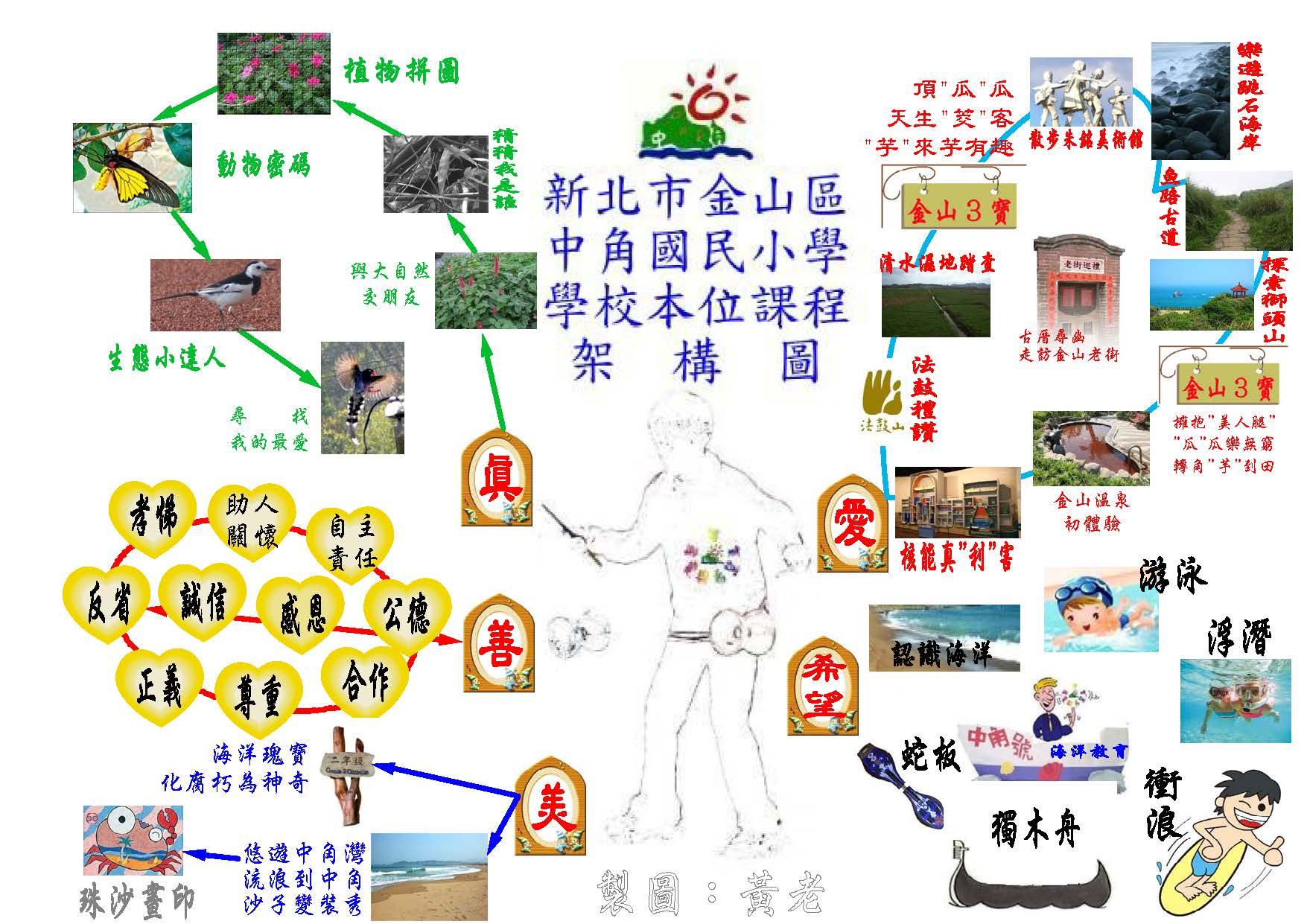 五、課程架構： 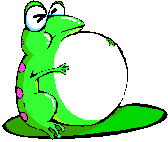 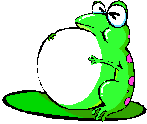 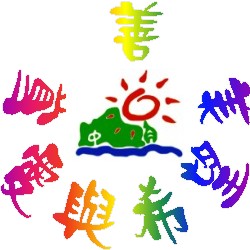 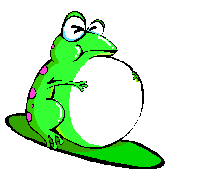 六、素養導向教學規劃： 總綱核心素養學習領域核心素養▓A1身心素質與自我精進▓A2系統思考與解決問題▓A3規劃執行與創新應變▓B1符號運用與溝通表達▓B2科技資訊與媒體素養▓B3藝術涵養與美感素養▓C1道德實踐與公民意識▓C2人際關係與團隊合作▓C3多元文化與國際理解生活-E-A1透過自己與外界的連結，產生自我感知並能對自己有正向的看法，進而愛惜自己，同時透過對生活事物的探索與探究，體會與感受學習的樂趣，並能主動發現問題及解決問題，持續學習。生活-E-A2學習各種探究人、事、物的方法並理解探究後所獲得的道理，增進系統思考與解決問題的能力。生活-E-A3藉由各種媒介，探索人、事、物的特性與關係，同時學習各種探究人、事、物的方法、理解道理，並能進行創作、分享及實踐。生活-E-B1使用適切且多元的表徵符號，表達自己的想法、與人溝通，並能同理與尊重他人想法。生活-E-B2運用生活中隨手可得的媒材與工具，透過各種探究事物的方法及技能，對訊息做適切的處理。生活-E-B3感受與體會生活中人、事、物的真、善與美，欣賞生活中美的多元形式與表現，在創作中覺察美的元素，逐漸發展美的敏覺。生活-E-C1覺察自己、他人和環境的關係，體會生活禮儀與團體規範的意義，學習尊重他人、愛護生活環境及關懷生命，並於生活中實踐，同時能省思自己在團體中所應扮演的角色，在能力所及或與他人合作的情況下，為改善事情而努力或採取改進行動。生活-E-C2覺察自己的情緒與行為表現可能對他人和環境有所影響，用合宜的方式與人友善互動，願意共同完成工作任務，展現尊重、溝通以及合作的技巧。生活-E-C3欣賞周遭不同族群與文化內涵的異同，體驗與覺察生活中全球關連的現象。教學期程學習重點學習重點學習重點單元/主題名稱與活動內容節數教學資源/學習策略評量方式融入議題備註教學期程學習表現學習內容學習內容單元/主題名稱與活動內容節數教學資源/學習策略評量方式融入議題備註第一週1-I-3 省思自我成長的歷程，體會其意義並知道自己進步的情形與努力的方向。2-I-1 以感官和知覺探索生活中的人、事、物，覺察事物及環境的特性。2-I-4 在發現及解決問題的歷程中，學習探索與探究人、事、物的方法。3-I-3 體會學習的樂趣和成就感，主動學習新的事物。5-I-4 對生活周遭人、事、物的美有所感動，願意主動關心與親近。6-I-2 體會自己分內該做的事，扮演好自己的角色，並身體力行。7-I-2 傾聽他人的想法，並嘗試用各種方法理解他人所表達的意見。A-I-2 事物變化現象的觀察。A-I-3 自我省思。C-I-4 事理的應用與實踐。C-I-5 知識與方法的運用、組合與創新。D-I-1 自我與他人關係的認識。D-I-2 情緒調整的學習。E-I-1 生活習慣的養成。E-I-2 生活規範的實踐。E-I-3 自我行為的檢視與調整。F-I-2 不同解決問題方法或策略的提出與嘗試。F-I-4 對自己做事方法或策略的省思與改善。A-I-2 事物變化現象的觀察。A-I-3 自我省思。C-I-4 事理的應用與實踐。C-I-5 知識與方法的運用、組合與創新。D-I-1 自我與他人關係的認識。D-I-2 情緒調整的學習。E-I-1 生活習慣的養成。E-I-2 生活規範的實踐。E-I-3 自我行為的檢視與調整。F-I-2 不同解決問題方法或策略的提出與嘗試。F-I-4 對自己做事方法或策略的省思與改善。一、我上一年級了1.上學去活動一、校園裡真熱鬧1.教師指導學生觀察課本第6、7頁，說一說課本上有哪些人呢？2.教師提問，除了課本上所看到的這些人外，想一想，第一天開學的時候，你還看到哪些人？他們在做什麼呢？3.教師鼓勵學生發表。4.教師總結：和幼兒園相比，小學裡有更多的人，而且都與我們關係密切，接下來我們都會慢慢的認識這些人。活動二、認識我的新學校1.教師引導學生看向窗外，或是帶到走廊上進行觀察。2.教師提問，在入學的第一天，你有特別注意到校園的環境有什麼特別的地方嗎？3.教師引導小朋友回答。4.教師先讚許小朋友對於環境的觀察力，並鼓勵小朋友可以利用下課時間和同學們一同探索校園，也許還會有更多的發現。活動三、唱遊動一動1.教師依帶領小朋友習唱歌曲。2.教師依指導兒隨著音樂的播放做律動。3.教師播放音樂，請小朋友隨著歌曲做動作，並熟唱歌詞。4.請小朋友創作自己的肢體動作。活動四、上學前要做的準備1.教師指導學生觀察課本情境圖，提問：「在〈上學歌〉提到了哪些上學前的準備呢？你還會做哪些準備呢？」2.教師引導小朋友回答，並將小朋友的發表紀錄於黑板上。3.教師針對最容易遺忘的上學準備進行再一步的討論：「為什麼大家比較容易忘記做這一點呢？」4.教師引導小朋友了解這些狀況都是因為沒有做好上學的準備所以才會發生。養成每天睡覺前檢查與整理書包，將隔天需要的簿本、學用品、水壺或餐具等物品先準備好，避免上學匆忙而遺忘，造成學習困難。活動五、書包與我1.教師請小朋友說一說課本中小女孩帶了哪些物品去上學？2.教師請小朋友檢視自己的書包並提問：「除了這些物品以外，你還會帶什麼東西來學校呢？」3.教師引導全班小朋友共同討論：為什麼要帶這些物品來學校呢？4.教師引導小朋友發現：書包與餐袋中的物品都是在學校需要用到的。如果沒有用到，就不需要放進書包裡，不但會讓書包變重，也會讓書包變得雜亂，找不到要的物品。活動六、整理大作戰1.請小朋友打開自己的書包，檢視自己是怎麼整理書包的。2.請小朋友和鄰座的同學相互分享整理自己書包的方法，並將自己的書包展示給鄰座的同學看。3.教師引導小朋友說出要適當地將物品做分類(大小、用途)，再分別收放到適合的空間裡。活動七、分分看1.教師揭示課本頁面，請小朋友說一說桌子上有哪些物品？2.教師提問：「你會把哪些東西放在學校呢？」3.教師鼓勵小朋友發表，並說出原因。活動八、小天地大改變1.教師提問：「在我們的教室裡有哪些空間可以放要留在學校的物品呢？」2.教師引導小朋友環顧教室內選擇空間大，並且不會影響行走動線的地方擺放置物櫃或吊衣架。並且提醒小朋友每個人的座位也可以放置物品。3.教師提問：「你會怎麼安排這些物品放置的地方呢？為什麼？」4.教師鼓勵小朋友將自己的想法與原因說出來與全班分享。5.教師可將共同討論出來的結果寫在黑板上，讓小朋友更加清楚明白。6.教師帶領全班小朋友一起動手實作，把學用品放置到共同討論出來適宜的位置。6翰林版電子教科書同儕互評念唱練習肢體律動參與度評量習作評量發表實際演練實踐【人權教育】人E3 了解每個人需求的不同，並討論與遵守團體的規則。人E4 表達自己對一個美好世界的想法，並聆聽他人的想法。【品德教育】品E1 良好生活習慣與德行。第二週1-I-3 省思自我成長的歷程，體會其意義並知道自己進步的情形與努力的方向。2-I-4 在發現及解決問題的歷程中，學習探索與探究人、事、物的方法。3-I-1 願意參與各種學習活動，表現好奇與求知探究之心。3-I-3 體會學習的樂趣和成就感，主動學習新的事物。4-I-2 使用不同的表徵符號進行表現與分享，感受創作的樂趣。5-I-2 在生活環境中，覺察美的存在。5-I-4 對生活周遭人、事、物的美有所感動，願意主動關心與親近。6-I-2 體會自己分內該做的事，扮演好自己的角色，並身體力行。7-I-2 傾聽他人的想法，並嘗試用各種方法理解他人所表達的意見。1-I-3 省思自我成長的歷程，體會其意義並知道自己進步的情形與努力的方向。2-I-4 在發現及解決問題的歷程中，學習探索與探究人、事、物的方法。3-I-1 願意參與各種學習活動，表現好奇與求知探究之心。3-I-3 體會學習的樂趣和成就感，主動學習新的事物。4-I-2 使用不同的表徵符號進行表現與分享，感受創作的樂趣。5-I-2 在生活環境中，覺察美的存在。5-I-4 對生活周遭人、事、物的美有所感動，願意主動關心與親近。6-I-2 體會自己分內該做的事，扮演好自己的角色，並身體力行。7-I-2 傾聽他人的想法，並嘗試用各種方法理解他人所表達的意見。A-I-2 事物變化現象的觀察。A-I-3 自我省思。C-I-2 媒材特性與符號表徵的使用。C-I-4 事理的應用與實踐。C-I-5 知識與方法的運用、組合與創新。D-I-1 自我與他人關係的認識。  E-I-1 生活習慣的養成。E-I-2 生活規範的實踐。E-I-3 自我行為的檢視與調整。F-I-2 不同解決問題方法或策略的提出與嘗試。F-I-4 對自己做事方法或策略的省思與改善。一、我上一年級了2.學校的一天活動一、上課鐘響1.教師提問：鐘聲響起代表什麼意思呢？2.教師引導小朋友思考原來上下課鐘聲提醒了我們在學校的作息安排。3.教師提問：當上課鐘響時，你會做什麼事情呢？4.教師鼓勵小朋友發表，先不給予批評，而是將小朋友的發表紀錄在黑板上。5.教師逐一帶領小朋友討論哪些行為是上課該做的，哪一些行為則是比較適合在下課進行的。活動二、我會看功課表1.教師引導小朋友了解，每一節要上的科目不同，可以藉由看功課表知道這一節要上什麼課。之後再帶領全班同學一起看班級功課表。2.教師提問：功課表除了告訴我們每一節課要上什麼？該拿出哪一本課本之外？你們還發現了什麼呢？3.教師總結：我們每天的課程與作息都與功課表息息相關，學會看功課表就能知道今天的課程，每天睡覺前也要根據功課表來整理書包。活動三、下課的活動1.教師在黑板上畫出簡單的學校設置圖，再進行提問：小朋友，剛剛下課的時候，大家都去了哪些地方？做了什麼事情呢？2.教師鼓勵每一位小朋友都進行發表，並將答案寫在小紙條上，請小朋友貼在黑板上的校園設置圖。3.教師除了提醒上課鐘響了要回教室，不要在外面逗留外，也藉由小朋友的分享，點出下課時間有許多活動可以做，小朋友可以嘗試未做過的下課活動。活動四、我會注意1.教師請小朋友說一說，在課本或是實際經驗中，在下課進行各項活動時，會特別注意哪些事情呢？並請小朋友示範演出。2.教師接續著小朋友所提出的上廁所進行討論。3.教師帶領著小朋友實地前往廁所，進行廁所禮儀演練。(1)上廁所前要敲門。(2)出來廁所前要先整理好衣服。(3)離開廁所要關上廁所的門。(4)洗完手後要把水龍頭關緊。活動五：拍念〈小皮球〉教學1.教師播放〈小皮球〉音樂，請小朋友聆聽。2.教師指導小朋友念出〈小皮球〉歌詞。3.教師以節奏樂器隨〈小皮球〉拍打出節奏，請小朋友聆聽。4.請小朋友隨音樂或教師念出〈小皮球〉的念謠。5.請小朋友在歌詞中套入自己喜歡的下課活動再念一次。活動六、我會這樣做1.教師引導小朋友觀察課本的情境圖，並且提問：「在課本的圖片中，小朋友們發生了什麼事情？在平常的生活中你有遇過這樣的情況嗎？」「在遊戲中你還有遇到哪些情況呢？」「遇到這樣的情況時你會怎麼辦？」2.教師讓小朋友發表自己過往的經驗，並引導小朋友說出面對事情時的心情和感受。並且將小朋友所遇到的問題歸納在黑板上。3.教師根據小朋友在實際生活中所遇到的情況，請小朋友進行討論，如果遇到了問題，可以怎麼處理。並請小朋友上臺演出解決的方法。4.教師總結，遇到事情可以適時地尋求協助，也可以勇敢的說出自己的想法讓對方知道。活動七、我們的約定1.教師帶小朋友到遊戲場活動，讓小朋友可以盡情的玩遊戲器材後，再進行討論。2.教師提問：在剛剛遊戲的過程中，有沒有觀察到有哪些可能危險的行為呢？有什麼好方法才能避免這樣的情形發生呢？3.教師讓小朋友說出自己的觀察，或是過往的經驗。4.老師將小朋友所提出的方法陳列在大海報上。並進行總結：要能開心又安全的遊戲，就要遵循我們這節課所討論出來的規則，這就是我們的「快樂約定」。活動八、創作和分享1.教師提問：「我們在學校裡的時間，不論上課或下課，都進行了許多活動，說一說你喜歡哪些活動呢？」2.教師說明：每一個人印象深刻或喜歡的活動都不相同，老師很期待看到你們最喜歡的活動是什麼？希望你們可以用畫圖和老師與同學分享。3.教師鼓勵小朋友盡量豐富畫面的內容，引導小朋友進行構圖，提醒學生可以將最想展現的重點畫大一點，再增加背景。4.教師可簡單介紹蠟筆與彩色筆的使用方法。5.畫作完成後教師可以張貼在教室裡，請小朋友與同學分享自己創作的內容。61.翰林版電子教科書2.音樂CD3.八開圖畫紙4.彩繪用具作品評量自我評量念唱練習肢體律動習作評量發表實際演練實踐【人權教育】人E2 關心周遭不公平的事件，並提出改善的想法。人E3 了解每個人需求的不同，並討論與遵守團體的規則。人E7 認識生活中不公平、不合理、違反規則和健康受到傷害等經驗，並知道如何尋求救助的管道。人E8 了解小朋友對遊戲權利的需求。【安全教育】安E1 了解安全教育。安E2 了解危機與安全。安E3 知道常見事故傷害。第三週1-I-3 省思自我成長的歷程，體會其意義並知道自己進步的情形與努力的方向。2-I-4 在發現及解決問題的歷程中，學習探索與探究人、事、物的方法。3-I-1 願意參與各種學習活動，表現好奇與求知探究之心。3-I-3 體會學習的樂趣和成就感，主動學習新的事物。4-I-2 使用不同的表徵符號進行表現與分享，感受創作的樂趣。5-I-2 在生活環境中，覺察美的存在。6-I-2 體會自己分內該做的事，扮演好自己的角色，並身體力行。7-I-2 傾聽他人的想法，並嘗試用各種方法理解他人所表達的意見。A-I-2 事物變化現象的觀察。A-I-3 自我省思。C-I-4 事理的應用與實踐。C-I-5 知識與方法的運用、組合與創新。D-I-1 自我與他人關係的認識。D-I-2 情緒調整的學習。E-I-1 生活習慣的養成。E-I-2 生活規範的實踐。E-I-3 自我行為的檢視與調整。F-I-2 不同解決問題方法或策略的提出與嘗試。F-I-4 對自己做事方法或策略的省思與改善。A-I-2 事物變化現象的觀察。A-I-3 自我省思。C-I-4 事理的應用與實踐。C-I-5 知識與方法的運用、組合與創新。D-I-1 自我與他人關係的認識。D-I-2 情緒調整的學習。E-I-1 生活習慣的養成。E-I-2 生活規範的實踐。E-I-3 自我行為的檢視與調整。F-I-2 不同解決問題方法或策略的提出與嘗試。F-I-4 對自己做事方法或策略的省思與改善。一、我上一年級了3.放學了活動一、放學前的準備1.教師提問：昨天放學前我們做了哪些事呢？2.鼓勵小朋友自由發表。3.教師歸納：(1)整理、收拾書包。(2)排好桌椅。(3)撿地上垃圾。(4)關窗戶。(5)關電燈、電風扇。(6)跟同學、老師說再見。(7)排路隊。(8)其他。4.請小朋友逐一演練放學前應做之各項準備。活動二、放學的路上1.教師先依各校實際的放學路隊安排在黑板上分別貼上紙條。請小朋友分別找到自己的路隊。2.請各路隊的小朋友說一說在放學時要往哪個方向走，或是在哪個定點等候。像是家長接送區、安親班接送區、不同路隊的集合點。3.教師提問：小朋友，你們記得在放學的時候，會看到哪些人和哪些東西呢？4.引導小朋友討論並發表每天放學路上可能會遇見的人、事、物。並指導小朋友在上學和放學的路上應注意的安全及禮貌。對於幫助大家能平安回家的人（如導護老師、導護媽媽、交通警察），要心存感激。5.教師引導小朋友觀察課本情境圖，並提問：在放學時你們曾經遇過這些情形嗎？如果遇到的話該怎麼辦呢？6.教師邀請小朋友上台演出狀況劇，在與全班同學討論這樣的因應方法適當嗎？有沒有其他更好的方法呢？(1)不知道該去哪裡等家人或安親班老師？(2)等不到家人來接的時候怎麼辦？(3)不認識的人要來接我怎麼辦？(4)同學在馬路上邊走邊玩該怎麼辦？7.教師歸納：(1)自己打公共電話和家人聯絡。(2)回教室請級任老師幫忙。(3)請學務處老師幫忙。(4)請導護媽媽或其他大人幫忙。(5)不要隨便離開校園。(6)走路時時不宜嬉戲，以免發生危險。活動三、交通行動劇1.教師提問：放學的路上，你見過哪些交通號誌和交通設施呢？2.請小朋友自由發表。3.教師介紹常見的交通號誌和應注意的交通規則，例如：(1)看到馬路對面的紅燈要停下來。綠燈亮起來，就可以穿越馬路。(2)行人要走行人穿越道。(3)行人過馬路時，要小心四周的車子。4.教師在黑板上畫出簡易的「學校附近交通圖」，如以方框代表學校、標出幾個門口位置。5.必要時，教師可以帶領小朋友到學校外實地勘查一圈。6.教師提問並引導小朋友觀察，例如：(1)要怎樣離開校園？(2)哪個門口有陸橋（地下道）？(3)哪個門口有紅綠燈？(4)哪裡是大馬路？(5)哪裡有公車站牌？(6)走哪一個校門，才可以回到家？(7)要怎樣走才安全？7.全班演出交通行動劇。(1)利用大紙箱當作汽車車身，紙箱外頭貼上紙盤當作車輪，就可以當作小汽車。(2)考驗小朋友是否會遵守交通守則。8.其他注意事項：(1)教師提問：除了遵守交通規則，還有哪些是放學要注意的安全事項呢？(2)引導小朋友進行討論。(3)教師說明：如果小朋友在校外遇到困難，可以找貼有導護商店的店家，尋求幫忙。6翰林版電子教科書口頭評量習作評量發表實際演練【安全教育】安E1 了解安全教育。安E2 了解危機與安全。安E3 知道常見事故傷害。安E4 探討日常生活應該注意的安全。安E5 了解日常生活危害安全的事件。第四週1-I-1 探索並分享對自己及相關人、事、物的感受與想法。1-I-3 省思自我成長的歷程，體會其意義並知道自己進步的情形與努力的方向。2-I-1 以感官和知覺探索生活中的人、事、物，覺察事物及環境的特性。2-I-4 在發現及解決問題的歷程中，學習探索與探究人、事、物的方法。2-I-5 運用各種探究事物的方法及技能，對訊息做適切的處理，並養成動手做的習慣。2-I-6 透過探索與探究人、事、物的歷程，了解其中的道理。3-I-1 願意參與各種學習活動，表現好奇與求知探究之心。3-I-2 體認探究事理有各種方法，並且樂於應用。3-I-3 體會學習的樂趣和成就感，主動學習新的事物。4-I-1 利用各種生活的媒介與素材進行表現與創作，喚起豐富的想像力。4-I-2 使用不同的表徵符號進行表現與分享，感受創作的樂趣。6-I-1 覺察自己可能對生活中的人、事、物產生影響，學習調整情緒與行為。6-I-4 關懷生活中的人、事、物，願意提供協助與服務。7-I-1 以對方能理解的語彙或方式，表達對人、事、物的觀察與意見。7-I-2 傾聽他人的想法，並嘗試用各種方法理解他人所表達的意見。A-I-1 生命成長現象的認識。A-I-2 事物變化現象的觀察。A-I-3 自我省思。B-I-3 環境的探索與愛護。C-I-1 事物特性與現象的探究。C-I-3 探究生活事物的方法與技能。C-I-4 事理的應用與實踐。C-I-5 知識與方法的運用、組合與創新。D-I-1 自我與他人關係的認識。D-I-4 共同工作並相互協助。E-I-3 自我行為的檢視與調整。F-I-2 不同解決問題方法或策略的提出與嘗試。A-I-1 生命成長現象的認識。A-I-2 事物變化現象的觀察。A-I-3 自我省思。B-I-3 環境的探索與愛護。C-I-1 事物特性與現象的探究。C-I-3 探究生活事物的方法與技能。C-I-4 事理的應用與實踐。C-I-5 知識與方法的運用、組合與創新。D-I-1 自我與他人關係的認識。D-I-4 共同工作並相互協助。E-I-3 自我行為的檢視與調整。F-I-2 不同解決問題方法或策略的提出與嘗試。二、我的新學校1.新生活新朋友活動一、大家來找碴1.教師利用網路搜尋大家來找碴相關圖片或影片。2.請小朋友就兩張圖片分別仔細觀察。3.引導小朋友兩兩對照後找出不同之處。活動二、小學大不同1.教師提問：「小朋友，你們來到中角國小有一段時間了，你習慣新學校的生活了嗎？」2.就上述問題進行調查。3.教師提問：「你覺得新學校的生活和以前有什麼不一樣的地方呢？」4.教師提醒發言前要先舉手，慢慢說，不要急。大家要專心聽別人的發表，而且不管說得好不好，大家都要給予說明的小朋友掌聲鼓勵。5.鼓勵小朋友自由發表。6.教師歸納小學生活和過去不同之處。活動三、新生活中的喜歡與不適應1.教師提問：「你喜歡小學生活中的哪些改變呢？」2.引導小朋友發表：(1)新學校的校園好大，下課時可以去很多地方玩。(2)我喜歡看故事書，現在的學校有圖書館，我很開心。(3)其他。3.教師提問：「新學校的生活中有哪些是你還不習慣的呢？」4.引導小朋友分組進行分享活動：(1)新學校離我家比以前遠，我要比以前早起床。(2)沒有點心吃了，第二節下課時肚子有點餓。(3)其他。活動四、我會解決問題1.教師引導個別小朋友說出自己因為不習慣小學生活而造成的生活困擾。2.教師舉例引導小朋友了解如果到新環境有不習慣情形是正常現象。3.將小朋友分組，以蹲式馬桶為例，引導小朋友分組討論：「不習慣的地方要怎麼做才好呢？」4.引導小朋友分組進行討論後發表。5.教師引導小朋友說出小學生活其他還不習慣的地方。6.引導小朋友進行票選(可重複投票)，選出4個以上得票較高者進行貼貼樂活動。活動五、解決煩惱貼貼樂1.教師將得票較高的小學生活還不習慣的地方書寫於黑板上。2.引導小朋友針對這些煩惱和同組其他同學一起討論有何解決小妙招。3.引導小朋友將解決方法寫在紙上，並貼於相對應的不習慣地方的下方。4.請小朋友依組別上台，一起查看大家貼上的解決小妙招。5.引導小朋友發表心得或發現。6.教師歸納總結。活動六、如何認識新朋友1.教師提問：(1)你在幼兒園裡是怎麼認識新朋友的？(2)你在現在的新學校又是怎麼認識新朋友的？2.鼓勵小朋友自由發表。3.教師提問：「利用哪些方法可以認識到更多的朋友呢？」4.引導小朋友分組進行討論後發表：(1)看桌牌或是看他的名牌先認識名字。(2)問他叫什麼名字，然後一起聊天。(3)下課時找他出去打球。(4)其他。活動七、認識新朋友1.引導小朋友利用學到的方法認識更多的新朋友。2.小朋友可在教室內隨意走動，自行運用所學結交新朋友。3.鼓勵小朋友利用下課時間、課餘時間結交新班級以外的朋友。6翰林版電子教科書小組互動表現習作評量發表實踐【性別平等教育】性E4 認識身體界限與尊重他人的身體自主權。【品德教育】品E2 自尊尊人與自愛愛人。【生涯規劃教育】涯E4 認識自己的特質與興趣。第五週1-I-1 探索並分享對自己及相關人、事、物的感受與想法。1-I-3 省思自我成長的歷程，體會其意義並知道自己進步的情形與努力的方向。2-I-1 以感官和知覺探索生活中的人、事、物，覺察事物及環境的特性。2-I-4 在發現及解決問題的歷程中，學習探索與探究人、事、物的方法。2-I-5 運用各種探究事物的方法及技能，對訊息做適切的處理，並養成動手做的習慣。2-I-6 透過探索與探究人、事、物的歷程，了解其中的道理。3-I-1 願意參與各種學習活動，表現好奇與求知探究之心。3-I-2 體認探究事理有各種方法，並且樂於應用。3-I-3 體會學習的樂趣和成就感，主動學習新的事物。4-I-1 利用各種生活的媒介與素材進行表現與創作，喚起豐富的想像力。4-I-2 使用不同的表徵符號進行表現與分享，感受創作的樂趣。6-I-1 覺察自己可能對生活中的人、事、物產生影響，學習調整情緒與行為。6-I-3 覺察生活中的規範與禮儀，探究其意義，並願意遵守。6-I-4 關懷生活中的人、事、物，願意提供協助與服務。7-I-1 以對方能理解的語彙或方式，表達對人、事、物的觀察與意見。7-I-2 傾聽他人的想法，並嘗試用各種方法理解他人所表達的意見。7-I-4 能為共同的目標訂定規則或方法，一起工作並完成任務。A-I-1 生命成長現象的認識。A-I-2 事物變化現象的觀察。A-I-3 自我省思。B-I-3 環境的探索與愛護。C-I-1 事物特性與現象的探究。C-I-3 探究生活事物的方法與技能。C-I-4 事理的應用與實踐。C-I-5 知識與方法的運用、組合與創新。D-I-1 自我與他人關係的認識。D-I-4 共同工作並相互協助。E-I-3 自我行為的檢視與調整。F-I-2 不同解決問題方法或策略的提出與嘗試。A-I-1 生命成長現象的認識。A-I-2 事物變化現象的觀察。A-I-3 自我省思。B-I-3 環境的探索與愛護。C-I-1 事物特性與現象的探究。C-I-3 探究生活事物的方法與技能。C-I-4 事理的應用與實踐。C-I-5 知識與方法的運用、組合與創新。D-I-1 自我與他人關係的認識。D-I-4 共同工作並相互協助。E-I-3 自我行為的檢視與調整。F-I-2 不同解決問題方法或策略的提出與嘗試。二、我的新學校1.新生活新朋友活動一：引起動機1.教師引導小朋友蒐集並完成和自己相關的資料。2.教師說明：「讓我們把介紹自己的內容展示出來，讓大家更認識自己。」3.教師提問：「要用什麼方式創作『我的小檔案』才會吸引別人認識你」。4.教師引導小朋友回答：(1)畫一張漂亮的自畫像。(2)創作一張有漂亮花邊和照片的小檔案。5.教師總結。活動二：創作「自我介紹相框」1.教師引導小朋友進行創作「自我介紹相框」。2.在紙上先用鉛筆量好相片大小，並畫出一個方框。3.拿出一張色紙利用對折剪方法，剪出四張圖形，並沿著方框的角落浮貼。4.在紙上畫出欄位，並填寫個人基本資料。5.利用彩繪用具畫出美麗的花邊或裝飾圖形。6.將自己的生活照黏貼或插放於相框卡片上。活動三、自我介紹1.教師提問：「你覺得自我介紹可以介紹什麼呢？」2.鼓勵小朋友分組討論並發表。3.引導小朋友除了自我介紹相框外，如果介紹自己時有要用的其他輔助物品（例如：名牌、自畫像和表演才藝等方法）課前需先做準備。4.教師事先指導上台報告的禮貌，並做示範：(1)從何處上台。(2)站在哪裡報告。(3)站立的姿勢及儀態。（不必太嚴格的要求他們一定要立正站好，輕鬆自然即可）(4)說話要清楚，音量要適宜。(5)問候語。（上台時，先向老師和同學問好）(6)報告方式。（主要是口頭說明，加上書面資料輔助。若是小朋友有特殊的才藝，亦可以請他們上台表演）(7)結束語。5.教師提問：「台上在自我介紹時，台下小朋友要怎麼做呢？」6.小朋友發表後提醒專心聽同學自我介紹才能認識更多新朋友。7.教師引導小朋友帶著自我介紹相框上台一一開始自我介紹。活動四、新朋友相見歡1.引導小朋友拿著自我介紹相框作品兩兩一組進行認識新朋友活動：(1)互相打招呼。(口語表達或點頭、揮手、握手⋯都可以)(2)互相交換自我介紹相框。(3)閱讀對方的自我介紹相框。(4)彼此提問聊天。(5)結束時互道再見。2.引導小朋友和其他的小朋友繼續上述動作，認識更多的新朋友。3.教師提問：「還可以怎麼利用自我介紹相框認識更多的新朋友呢？」4.引導小朋友分組進行討論後發表：(1)可以在下課時間拿到校園裡去認識別班的小朋友。(2)可以貼在教室公布欄裡，大家可以看別人的資料多認識其他人。(3)貼在教室外的牆上，可以讓別班的小朋友認識我們。(4)其他。5.教師和小朋友一起將全班的自我介紹相框作品張貼於教室內。6.引導小朋友觀看全班的自我介紹相框作品。活動五：學唱〈我的朋友在哪裡〉1.教師播放〈我的朋友在哪裡〉音樂，請小朋友聆聽。2.教師引導小朋友了解〈我的朋友在哪裡〉歌詞。3.小朋友隨琴聲或音樂，習唱〈我的朋友在哪裡〉。4.教師可將歌曲分成四個樂句，學生可分成四組〈或男生、女生、全體〉，分組演唱歌曲。活動六、你叫什麼名字1.先教小朋友如何把〈我的朋友在哪裡〉歌詞中「我的朋友」改唱為「同學的名字」。2.當〈我的朋友在哪裡〉音樂在播放時，小朋友可以隨著音樂在教室繞圈子走動。3.全班走動時，教師或主持的小朋友跟著歌曲唱，並唱出「某位小朋友的姓名」。4.當音樂聲音一停止，被唱名的小朋友及其座位前後左右的小朋友共四人，均要趕快走回自己的座位坐好。5.請被唱名的小朋友分別說出他座位四周同學的姓名。6.如果被唱名者或是他座位周圍的小朋友有人沒回到座位，那麼該位缺席者便是當鬼的人，必需上臺唱〈我的朋友在哪裡〉，以找出下一位小朋友與他替換。61.翰林版電子教科書2.音樂CD3.16開西卡紙4.彩繪用具5.生活照6.膠水7.剪刀作品評量同儕互評自我評量念唱練習習作評量遊戲評量實際演練【品德教育】品E2 自尊尊人與自愛愛人。品E3 溝通合作與和諧人際關係。【生涯規劃教育】涯E1 了解個人的自我概念。涯E4 認識自己的特質與興趣。涯E5 探索自己的價值觀。涯E6 覺察個人的優勢能力。第六週2-I-1 以感官和知覺探索生活中的人、事、物，覺察事物及環境的特性。2-I-4 在發現及解決問題的歷程中，學習探索與探究人、事、物的方法。2-I-5 運用各種探究事物的方法及技能，對訊息做適切的處理，並養成動手做的習慣。2-I-6 透過探索與探究人、事、物的歷程，了解其中的道理。3-I-1 願意參與各種學習活動，表現好奇與求知探究之心。3-I-2 體認探究事理有各種方法，並且樂於應用。3-I-3 體會學習的樂趣和成就感，主動學習新的事物。6-I-1 覺察自己可能對生活中的人、事、物產生影響，學習調整情緒與行為。6-I-3 覺察生活中的規範與禮儀，探究其意義，並願意遵守。6-I-4 關懷生活中的人、事、物，願意提供協助與服務。7-I-1 以對方能理解的語彙或方式，表達對人、事、物的觀察與意見。7-I-2 傾聽他人的想法，並嘗試用各種方法理解他人所表達的意見。7-I-4 能為共同的目標訂定規則或方法，一起工作並完成任務。A-I-2 事物變化現象的觀察。B-I-3 環境的探索與愛護。C-I-1 事物特性與現象的探究。C-I-3 探究生活事物的方法與技能。C-I-4 事理的應用與實踐。C-I-5 知識與方法的運用、組合與創新。D-I-4 共同工作並相互協助。E-I-3 自我行為的檢視與調整。F-I-2 不同解決問題方法或策略的提出與嘗試。A-I-2 事物變化現象的觀察。B-I-3 環境的探索與愛護。C-I-1 事物特性與現象的探究。C-I-3 探究生活事物的方法與技能。C-I-4 事理的應用與實踐。C-I-5 知識與方法的運用、組合與創新。D-I-4 共同工作並相互協助。E-I-3 自我行為的檢視與調整。F-I-2 不同解決問題方法或策略的提出與嘗試。二、我的新學校2.新校園新發現活動一、校園足跡1.教師上課前可先影印好「校園簡易平面圖」發下給學生，再將圖放大展示在黑板上。2.教師提問：「小朋友，在學校裡，你們已經去過了哪些地方呢？」3.鼓勵小朋友自由發表。4.請小朋友上台指出自己去過的地方在簡易平面圖何處。5.教師予以指正。活動二、拜訪有禮貌1.教師提問：「有沒有同學去過的地方是你沒去過的呢？」2.小朋友分組討論分享自己想去哪裡探索拜訪。3.教師提醒其他地方也能自由參觀。4.引導小朋友擬訂探索計畫：（1）想想要參觀什麼地方？（2）要拜訪什麼人？（3）想知道什麼事？5.師生共同討論探索校園時要注意的事項：（1）要有禮貌，走路輕聲慢步。（2）愛護校園環境、愛惜學校各項設備。（3）有問題時可以請教。（4）其他。6.探索參觀以前，應先通知各重要場所，請適時的給予小朋友支援協助。活動三、拜訪校園1.提醒小朋友探索校園的注意事項。2.教師提問：「如果在校園裡迷路了，該怎麼辦呢？」3.鼓勵小朋友自由發表。4.提醒小朋友：（1）有問題時可以請教。（2）遇到困難可以請人幫忙。5.鼓勵小朋友還可利用下課時間繼續探索校園。活動四、我的新發現1.教師提問：「探索校園時，你有什麼新發現呢？」2.鼓勵小朋友自由發表：（1）花圃裡開了好多花，好漂亮喔！（2）圖書館裡有好多書，裡面的阿姨很親切，她還跟我們介紹故事書在哪裡。（3）有一些老師在辦公室裡改作業。（4）上課時，沒有小朋友在健康中心裡面。（5）其他。3.教師可藉由發表內容引導小朋友繼續探究。以上述「上課時，沒有小朋友在健康中心裡面。」為例，引導小朋友探究為何有此現象，再次提醒小朋友下課時間遊戲要注意安全。活動五、新校園新場所1.教師提問：「除了我們班的教室以外，你還在學校的什麼地方上過課呢？」2.鼓勵小朋友自由發表。3.教師歸納新學校裡其他上過課的場所：活動中心、科任教室……等。4.教師說明學校裡有些場所是讓我們上課用的，有些場所則不是。5.引導小朋友上台將逛新校園發現到的新場所寫在黑板上。6.教師補充後將新場所寫在紙上做成籤。7.教師提問：「在什麼時候會去這些地方呢？」8.請小朋友抽籤後分組進行討論再發表：（1）健康中心：受傷擦藥、健康檢查、打預防針⋯。（2）學務處：失物招領、領取掃除用具⋯。（3）總務處：領取粉筆等文具用品⋯。（4）操場：上體育課、跑步、打球⋯。（5）其他。9.教師進行補充說明並總結。6翰林版電子教科書口頭討論習作評量訪問調查發表觀察記錄【環境教育】環E1 參與戶外學習與自然體驗，覺知自然環境的美、平衡、與完整性。【品德教育】品E1 良好生活習慣與德行。第七週2-I-1 以感官和知覺探索生活中的人、事、物，覺察事物及環境的特性。2-I-4 在發現及解決問題的歷程中，學習探索與探究人、事、物的方法。2-I-6 透過探索與探究人、事、物的歷程，了解其中的道理。3-I-1 願意參與各種學習活動，表現好奇與求知探究之心。4-I-1 利用各種生活的媒介與素材進行表現與創作，喚起豐富的想像力。5-I-1 覺知生活中人、事、物的豐富面貌，建立初步的美感經驗。5-I-2 在生活環境中，覺察美的存在。5-I-4 對生活周遭人、事、物的美有所感動，願意主動關心與親近。6-I-3 覺察生活中的規範與禮儀，探究其意義，並願意遵守。7-I-1 以對方能理解的語彙或方式，表達對人、事、物的觀察與意見。7-I-4 能為共同的目標訂定規則或方法，一起工作並完成任務。A-I-1 生命成長現象的認識。A-I-2 事物變化現象的觀察。B-I-1 自然環境之美的感受。B-I-3 環境的探索與愛護。C-I-1 事物特性與現象的探究。C-I-3 探究生活事物的方法與技能。C-I-4 事理的應用與實踐。C-I-5 知識與方法的運用、組合與創新。D-I-4 共同工作並相互協助。E-I-1 生活習慣的養成。E-I-2 生活規範的實踐。E-I-3 自我行為的檢視與調整。F-I-2 不同解決問題方法或策略的提出與嘗試。A-I-1 生命成長現象的認識。A-I-2 事物變化現象的觀察。B-I-1 自然環境之美的感受。B-I-3 環境的探索與愛護。C-I-1 事物特性與現象的探究。C-I-3 探究生活事物的方法與技能。C-I-4 事理的應用與實踐。C-I-5 知識與方法的運用、組合與創新。D-I-4 共同工作並相互協助。E-I-1 生活習慣的養成。E-I-2 生活規範的實踐。E-I-3 自我行為的檢視與調整。F-I-2 不同解決問題方法或策略的提出與嘗試。三、大樹高小花香1.我愛小花活動一、我愛中角的花草樹木1.教師提問：「探索校園、認識校園場所時，你看到花了嗎？在哪裡看到的呢？」2.鼓勵小朋友自由發表。3.藉由網路照片、影片等資料，引導小朋友認識校園內及附近可觀察到的花草樹木，如：水黃皮、木棉、食茱萸、金銀花、老荊藤、酢醬草……等植物的外形、特徵等，引導小朋友對校園裡的植物產生觀察的興趣。。4.教師提問：「我們也可以到校園裡拜訪植物、小花喔！想一想，要怎麼觀察才好呢？」5.引導小朋友分組討論後發表：（1）可以觀察花、葉子的顏色。（2）可以觀察花、葉子的形狀。（3）可以觀察花的大小。（4）可以觀察花開了幾朵。（5）可以聞看看有沒有味道。（6）其他。6.教師提問：「親近校園的植物、小花時，還要注意什麼事情？」7.引導小朋友分組討論後發表：8.教師提醒：（1）不攀折植物。（2）不觸碰不熟悉的植物。（3）觀察後一定要使用肥皂徹底清洗雙手。（4）如果是在野外觀察，因部分植物有毒，小朋友無法辨識，因此不應以觸摸方式進行觀察。9.事先分組，並帶領小朋友實際到校園裡進行觀察、欣賞。請小朋友特別留意觀察它們的顏色、外形、表面、長相……等，聞一聞花草有什麼味道，並撿拾一些落花、落葉等，加深其對校園花草樹木的認識。10.引導小朋友將觀察結果記錄在習作中。活動二、親近小花新發現1.教師提問：「親近校園的小花時，你有什麼新發現？2.鼓勵小朋友自由發表觀察心得：(1)校園裡的花有很多種，顏色也不一樣。(2)花圃裡有很多不同的花，有的我知道名字，有的我不知道。(3)水池旁開了好多大花咸豐草的花，很多蜜蜂飛過來採花蜜。(4)我在操場聞到花香味，聞起來很舒服。(5)親水池邊有一排一樣的植物，開著紅紅的小花。(6)每種花的大小不太一樣，有的花比我的手掌還要大。(7)其他。3.鼓勵小朋友下課後或其他課餘時間繼續親近小花。活動三、花兒花兒真特別1.教師陳列校園常見的花卉圖片或照片。2.亦可呈現網路上校園常見的花卉資料。3.引導小朋友從中挑出到校園裡親近小花時觀察到的種類。4.教師提問：「這些花有什麼特別的地方呢？」5.引導小朋友分組討論後發表：(1)馬纓丹的花一朵一朵擠在一起，好像一顆彩球。(2)馬纓丹的花苞跟領結好像。(3)馬纓丹的一顆花球上有好幾種不同顏色的小花。(4)台灣欒樹的花長在高高的樹上，小小的、是黃色的。(5)大花咸豐草的花中心是黃色的，外面一圈是白色的，而且蜜蜂很喜歡它們。(6)桂花好小，但是香香的。(7)含羞草的花是粉紅色的、毛茸茸的，好像一顆顆小小的毛線球。(8)其他。＊學校本位課程【中角動物、植物生態主題探索學習】活動四：創作「花叢裡的世界」１.結合學校本位生態特色課程，鼓勵小朋友上臺畫出水黃皮、木棉、食茱萸、金銀花、老荊藤、酢醬草等植物(有開花時)的花朵外形或葉子形狀等，並透過遊戲(如「名稱配對」、「○遊戲」等)，加深小朋友對此六種植物的了解。2.教師說明：「想像我們都是小小花仙子，我們來畫你看到的小動物和花草。」3.教師引導小朋友構圖，並給予建議。4.小朋友構圖完成後，選擇想要用的上色工具(蠟筆或彩色筆)完成作品。5.作品完成後，教師引導小朋友發表與鑑賞，讓小朋友都能欣賞與分享創作作品。6.收拾與整理。61.翰林版電子教科書2.8開圖畫紙3.彩繪用具作品評量習作評量發表觀察記錄【環境教育】環E1 參與戶外學習與自然體驗，覺知自然環境的美、平衡、與完整性。環E2 覺知生物生命的美與價值，關懷動、植物的生命。【戶外教育】戶E1 善用教室外、戶外及校外教學，認識生活環境（自然或人為）。※學校本位課程─與大自然交朋友主題，讓學生認識中角校園及附近可見的水黃皮、木棉、食茱萸、金銀花、老荊藤、酢醬草等植物。第八週1-I-1 探索並分享對自己及相關人、事、物的感受與想法。1-I-4 珍視自己並學習照顧自己的方法，且能適切、安全的行動。2-I-1 以感官和知覺探索生活中的人、事、物，覺察事物及環境的特性。2-I-3 探索生活中的人、事、物，並體會彼此之間會相互影響。2-I-4 在發現及解決問題的歷程中，學習探索與探究人、事、物的方法。2-I-5 運用各種探究事物的方法及技能，對訊息做適切的處理，並養成動手做的習慣。2-I-6 透過探索與探究人、事、物的歷程，了解其中的道理。3-I-1 願意參與各種學習活動，表現好奇與求知探究之心。4-I-1 利用各種生活的媒介與素材進行表現與創作，喚起豐富的想像力。4-I-2 使用不同的表徵符號進行表現與分享，感受創作的樂趣。5-I-1 覺知生活中人、事、物的豐富面貌，建立初步的美感經驗。5-I-2 在生活環境中，覺察美的存在。5-I-4 對生活周遭人、事、物的美有所感動，願意主動關心與親近。7-I-1 以對方能理解的語彙或方式，表達對人、事、物的觀察與意見。A-I-1 生命成長現象的認識。A-I-2 事物變化現象的觀察。B-I-1 自然環境之美的感受。B-I-3 環境的探索與愛護。C-I-1 事物特性與現象的探究。C-I-3 探究生活事物的方法與技能。C-I-4 事理的應用與實踐。C-I-5 知識與方法的運用、組合與創新。D-I-4 共同工作並相互協助。E-I-1 生活習慣的養成。E-I-2 生活規範的實踐。E-I-3 自我行為的檢視與調整。F-I-2 不同解決問題方法或策略的提出與嘗試。A-I-1 生命成長現象的認識。A-I-2 事物變化現象的觀察。B-I-1 自然環境之美的感受。B-I-3 環境的探索與愛護。C-I-1 事物特性與現象的探究。C-I-3 探究生活事物的方法與技能。C-I-4 事理的應用與實踐。C-I-5 知識與方法的運用、組合與創新。D-I-4 共同工作並相互協助。E-I-1 生活習慣的養成。E-I-2 生活規範的實踐。E-I-3 自我行為的檢視與調整。F-I-2 不同解決問題方法或策略的提出與嘗試。三、大樹高小花香2.和樹做朋友活動一、親近樹朋友的方法1.教師提問：「校園裡的樹我們去觀察過了，想一想，我們還可以用哪些方法來親近校園的樹朋友呢？」2.引導小朋友分組討論後發表並歸納：(1)可以在樹下聊天。(2))我們想在樹下看書。(3)在樹下玩，不會被太陽曬又可以親近樹朋友。(4)可以在榕樹下一邊散步一邊欣賞它的綠色的葉子和紅色的果實。(5)其他。活動二、親近樹朋友的發現1.教師引導小朋友發表親近樹朋友時的發現。2.鼓勵小朋友自由發表。(1)有些樹開花了。(2)有的樹很高，有的樹矮矮的。(3)我看到樹上被人刻了字。(4)很多樹的樹幹有紋路，摸起來粗粗的。(5)我看到小鳥飛進樹葉裡面，那裡是不是有鳥窩呢？(6)健康中心外面有一排大榕樹，我在樹下散步，發現那裡的空氣有一種特別的香氣。(7)我在操場邊的大樹下休息，我發現在樹下就不會被太陽曬。(8)大樹對我們有好多好處，大樹是我們大家的好朋友。(9)其他。活動三、認識樹朋友的方法1.教師提問：「我們可以用哪些方法來認識校園的樹朋友呢？」2.引導小朋友分組進行討論後發表：(1)看樹的高度和樹葉的顏色。(2)抱一下樹幹，幫樹量腰圍。(3)可以聞一聞樹幹和樹葉的味道。(4)摸摸看樹葉和樹幹的外表。(5)可以觀察樹幹上的紋路。(6)可以看看樹朋友的葉子的形狀和大小。(7)其他。3.教師歸納總結觀察認識樹木的方法：(1)用眼睛看：先從遠處觀察樹的外形和高度，再從近處觀察，例如：樹幹的顏色和粗細、樹葉的形狀和大小以及顏色、樹幹和樹葉的紋路……等等。(2)用手探索：抱一抱樹幹，感受樹幹的粗細；也可以摸一摸樹幹的紋路；或是利用蠟筆等繪畫用品把樹幹和樹葉的紋路拓印下來。(3)用鼻子聞：可以聞一聞樹幹和樹葉的味道。(4)其他：利用圖鑑增加對樹朋友的認識，也可以用拍照或畫畫的方式幫樹朋友做記錄。4.教師在教室內陳列校園常見樹木的相關圖鑑並加以介紹。5.鼓勵小朋友運用圖鑑增加對樹朋友的認識。活動四、認識樹朋友1.引導小朋友回想親近小花時的注意事項。2.教師提醒認識觀察樹朋友的過程中同樣要遵守這些注意事項。3.教師帶領小朋友到校園熟悉校園中樹木位置。4.小朋友自由探索認識校園裡的樹木。5.引導小朋友選一棵最喜歡的樹做觀察對象。＊學校本位課程【中角金山三寶主題探索學習】活動五、觀察金山三寶(環境教育)1.結合小朋友的家庭經驗(家中有種植金山三寶的)，及網路照片、影片等資料，引導小朋友說出金山的三寶：甘藷、芋頭、茭白筍。2.帶領小朋友觀察住家及學校附近的甘藷、芋頭、茭白筍田，了解此時它們的生長情形。 (※甘藷的品種很多，分為紅肉、黃肉、白肉種等品種、四季皆適宜栽培，一般植後5～6個月即可收穫。) (※跳石芋頭的品種為檳榔心芋。其對於土壤的適應性較一般作物為廣，一般耕地，無論水田、旱田、坡地、或新墾土地均可種植。)活動六、地瓜ＤＩＹ(家庭教育)1.請小朋友回家先向家中長輩、爸媽請益，看自己或小組適合製作的簡易地瓜美食為何。2.分組討論，決定可製作出的簡易美食與所需食材
、用具等。3.師生一起動手製作地瓜美食。4.小朋友展示出各組自製美食成品，並互相分享。5.小朋友彼此給予回饋，並發表感想。6.教師進行統整歸納活動，並予小朋友正向回饋。6翰林版電子教科書習作評量發表觀察記錄【環境教育】環E1 參與戶外學習與自然體驗，覺知自然環境的美、平衡、與完整性。環E2 覺知生物生命的美與價值，關懷動、植物的生命。【戶外教育】戶E1 善用教室外、戶外及校外教學，認識生活環境（自然或人為）。【家庭教育】家 E11 養成良好家庭生 活習慣，熟悉家 務技巧，並參與 家務工作。※甘藷、芋頭及茭白筍是金山著名的三寶。學校裡很多孩子家裡就是種植這些農作物，甚至是以販賣這些農作物維生。故希冀透過課程讓孩子認識自己家鄉所生產的農作物，並能從日常生活接觸中，對植物特性有一大致的了解。第九週1-I-1 探索並分享對自己及相關人、事、物的感受與想法。1-I-4 珍視自己並學習照顧自己的方法，且能適切、安全的行動。2-I-1 以感官和知覺探索生活中的人、事、物，覺察事物及環境的特性。2-I-3 探索生活中的人、事、物，並體會彼此之間會相互影響。2-I-4 在發現及解決問題的歷程中，學習探索與探究人、事、物的方法。2-I-5 運用各種探究事物的方法及技能，對訊息做適切的處理，並養成動手做的習慣。2-I-6 透過探索與探究人、事、物的歷程，了解其中的道理。3-I-1 願意參與各種學習活動，表現好奇與求知探究之心。4-I-1 利用各種生活的媒介與素材進行表現與創作，喚起豐富的想像力。4-I-2 使用不同的表徵符號進行表現與分享，感受創作的樂趣。5-I-1 覺知生活中人、事、物的豐富面貌，建立初步的美感經驗。5-I-2 在生活環境中，覺察美的存在。5-I-4 對生活周遭人、事、物的美有所感動，願意主動關心與親近。7-I-1 以對方能理解的語彙或方式，表達對人、事、物的觀察與意見。A-I-1 生命成長現象的認識。A-I-2 事物變化現象的觀察。B-I-1 自然環境之美的感受。B-I-3 環境的探索與愛護。C-I-1 事物特性與現象的探究。C-I-3 探究生活事物的方法與技能。C-I-4 事理的應用與實踐。C-I-5 知識與方法的運用、組合與創新。D-I-4 共同工作並相互協助。E-I-1 生活習慣的養成。E-I-2 生活規範的實踐。E-I-3 自我行為的檢視與調整。F-I-2 不同解決問題方法或策略的提出與嘗試。A-I-1 生命成長現象的認識。A-I-2 事物變化現象的觀察。B-I-1 自然環境之美的感受。B-I-3 環境的探索與愛護。C-I-1 事物特性與現象的探究。C-I-3 探究生活事物的方法與技能。C-I-4 事理的應用與實踐。C-I-5 知識與方法的運用、組合與創新。D-I-4 共同工作並相互協助。E-I-1 生活習慣的養成。E-I-2 生活規範的實踐。E-I-3 自我行為的檢視與調整。F-I-2 不同解決問題方法或策略的提出與嘗試。三、大樹高小花香2.和樹做朋友活動一：思考與探索1.教師向大家提問：「如果我們想拓印植物葉子，你會找哪一種植物的葉子呢？」2.教師回應小朋友回答。3.教師向大家提問：「要用什麼筆來拓印比較好呢？」4.教師回應小朋友回答。5.教師向大家提問：「要如何拓印，葉子紋路才會比較清楚呢？」6.教師回應小朋友回答。活動二：拓印「我的榕樹爺爺」 (環境教育)1.課前請小朋友準備2B 或彩色鉛筆、蠟筆及白紙。2.播放「拼貼我的樹朋友」美勞影片讓小朋友觀賞3.教師帶大家到校園，並在校園中找尋幾棵外形特徵明顯的樹木(包括創校老榕樹)，引導小朋友作觀察，試著讓小朋友察覺其特徵，並分辨不同的樹幹。4.在中角國小前庭的十一棵榕樹下進行「木頭人」的遊戲，並說說創校老榕樹的故事。5.指導小朋友拓印樹木表皮和樹葉的技巧。6.引導小朋友動手拓印前庭老榕樹的樹皮。7.在校園中找落葉或是摘下幾片樹葉，帶回教室拓印樹葉。8.指導小朋友拓印樹葉的技巧。活動三：剪貼「我的榕樹爺爺」1.利用拓印的成品，修剪成該樹樹幹、枝條及許多樹葉的樣子。2.將剪下來的樹幹、樹葉等，組合成一棵特別的榕樹。3.引導小朋友進行作品發表與欣賞。4.課後，將小朋友的作品張貼在教室後方的作品欄中。活動四：學唱＜種樹歌＞歌曲1.教師先播放音樂CD，請小朋友仔細聆聽。2.教師先帶小朋友念一次歌詞。3.教師放音樂，帶小朋友唱一兩次。4.教師以「模唱一齊唱一分組唱一接唱一默唱一邊走邊唱一邊唱邊打拍子……」等不同方式帶領小朋友唱熟歌曲。活動五：感受高低音1.教師在黑板上劃出一條線，將紅色磁鐵放置於線的上方代表高音區，將綠色磁鐵放在線的下方代表低音區。2.另外請四個學生個別拿著兩個磁鐵，貼出他們想要的區域，之後由教師帶領，引領他們唱兩個不同的音高，並適時給予鼓勵。61.翰林版電子教科書2.8開圖畫紙3.影印紙4.彩繪用具5.膠水6.剪刀7.音樂CD作品評量表演評量念唱練習肢體律動習作評量實踐【環境教育】環E1 參與戶外學習與自然體驗，覺知自然環境的美、平衡、與完整性。環E2 覺知生物生命的美與價值，關懷動、植物的生命。【戶外教育】戶E1 善用教室外、戶外及校外教學，認識生活環境（自然或人為）。戶E4 覺知自身的生活方式會對自然環境產生影響與衝擊。戶E6 學生參與校園的環境服務、處室的服務。※學校本位課程─與大自然交朋友主題，讓學生認識中角校園及附近可見的榕樹。第十週1-I-2 覺察每個人均有其獨特性與長處，進而欣賞自己的優點、喜歡自己。1-I-3 省思自我成長的歷程，體會其意義並知道自己進步的情形與努力的方向。1-I-4 珍視自己並學習照顧自己的方法，且能適切、安全的行動。2-I-1 以感官和知覺探索生活中的人、事、物，覺察事物及環境的特性。2-I-5 運用各種探究事物的方法及技能，對訊息做適切的處理，並養成動手做的習慣。2-I-6 透過探索與探究人、事、物的歷程，了解其中的道理。3-I-1 願意參與各種學習活動，表現好奇與求知探究之心。3-I-2 體認探究事理有各種方法，並且樂於應用。3-I-3 體會學習的樂趣和成就感，主動學習新的事物。4-I-1 利用各種生活的媒介與素材進行表現與創作，喚起豐富的想像力。5-I-2 在生活環境中，覺察美的存在。5-I-3 理解與欣賞美的多元形式與異同。6-I-3 覺察生活中的規範與禮儀，探究其意義，並願意遵守。7-I-1 以對方能理解的語彙或方式，表達對人、事、物的觀察與意見。7-I-2 傾聽他人的想法，並嘗試用各種方法理解他人所表達的意見。A-I-1 生命成長現象的認識。A-I-2 事物變化現象的觀察。A-I-3 自我省思。C-I-1 事物特性與現象的探究。C-I-2 媒材特性與符號表徵的使用。C-I-3 探究生活事物的方法與技能。D-I-3 聆聽與回應的表現。E-I-1 生活習慣的養成。E-I-2 生活規範的實踐。E-I-3 自我行為的檢視與調整。F-I-1 工作任務理解與工作目標設定的練習。A-I-1 生命成長現象的認識。A-I-2 事物變化現象的觀察。A-I-3 自我省思。C-I-1 事物特性與現象的探究。C-I-2 媒材特性與符號表徵的使用。C-I-3 探究生活事物的方法與技能。D-I-3 聆聽與回應的表現。E-I-1 生活習慣的養成。E-I-2 生活規範的實踐。E-I-3 自我行為的檢視與調整。F-I-1 工作任務理解與工作目標設定的練習。四、聲音的世界1.生活中的聲音活動一、聆聽聲音1.播放網路生態影片，先讓小朋友聆聽影片中大冠鷲、樹鵲、紅嘴黑鵯、白頭翁等鳥類的聲音，再讓小朋友觀賞影片。讓小朋友想一想，是否有似曾相識的感覺，了解這是生活在他們周遭的生物。2.再引領小朋友靜下心來閉上眼睛，安靜專注的聆聽周遭的聲音，並聆聽自己身體的呼吸與心跳聲。3.走出戶外聽一聽：(1)帶領小朋友來到樹下，閉上眼睛聽聽看，是否能聽到剛才在影片中聽到的聲音？(2)到操場上聽一聽，感受又是如何？(3)再帶領小朋友到校園內幾個地方，例如：親子生態池、校門口、榕樹下等地方，請他們靜靜聆聽周遭的聲響，並請他們記在心裡。(4)引導小朋友試著聽辨聲音的來源與方向。4.回到教室後，請同學閉上眼睛，聽一聽坐在教室裡可以聽到什麼聲音。5.小朋友發表聽到的聲音。6.教師總結學生在校園中聽到的聲音。7.教師請小朋友拿出課本附件的聲音卡，指導小朋友聲音卡的紀錄方式，給小朋友時間一段課餘的時間，或是安排學校的下課時間，讓小朋友將聽到的聲音紀錄下來。活動二、聲音蘊含的意義1.教師請小朋友觀察課本的情境圖，提示生活中不同的情境與場景，激發小朋友思考，並適時提問：「在哪裡會聽見這個聲音？」「它代表什麼意義呢？」等，進一步讓小朋友了解日常生活中存在各種不同的聲音，不同的聲音各有其特殊的意義。2.教師和小朋友討論，聽到這些聲音，象徵著遇到不同的情況，也會有不同的處遇和心情。和小朋友討論該如何正確面對。活動三、聲音大分家1.教師播放各種聲音，請小朋友猜一猜這是什麼聲音。2.針對每個聲音，逐一討論它好不好聽，聽起來有什麼感覺？3.討論這些聲音可以怎麼分類？例如：（1）天然、人為的聲音。（2）大聲的、小聲的聲音。（3）大自然現象、動物發出、人為製造的聲音……。（4）好聽、不好聽的聲音。活動四、天使的聲音1.教師提問，學生發表：（1）想一想，哪些聲音讓我們感覺愉快？（2）哪些聲音你覺得是好聽的聲音？2.學生發表自己喜歡聽到哪些聲音？（1）大自然的聲音：蟲鳴鳥叫溪水聲、瀑布聲等。（2）有旋律的聲音：各種樂器所發出的聲音、演奏會音樂會、鼓隊表演等等。（3）爸爸媽媽說故事給孩子聽，是很多家庭的幸福時光，很多孩子很喜歡媽媽睡前說故事，隨著年齡增長，孩子自己會閱讀了之後，小時候媽媽說故事的時間常能夠在孩子心中留下深刻的回憶。3.師生共同整理出班上孩子喜歡的聲音，討論被大家所喜歡的聲音有沒有共同的特質，這些聲音就像天使的聲音，大家在生活中要多製造天使的聲音。活動五、魔鬼的聲音1.教師提問：天使的聲音是大家喜歡的聲音，會令人感到愉快。哪些是你不喜歡聽的聲音，聽了讓你感覺不舒服呢？2.師生共同整理出大家不愛聽的聲音：（1）太過大聲的聲音：飛機飛過的聲音、火車行駛的聲音、同學嬉鬧大吼的聲音。（2）太過刺耳的聲音：喇叭聲鞭炮聲、工地工程車發出的聲音。（3）令人緊張的聲音：吵架的聲音。（4）想要安靜時聽到干擾的聲音。3.討論不好聽吵雜的聲音所具有的特質。4.引導小朋友討論：每個人覺得悅耳的聲音一樣嗎？每個人覺得令人不舒服的聲音一樣嗎？5.分組討論天使的聲音和魔鬼的聲音，所帶來的不同影響。（1）它會給你什麼感覺？（2）它對你的生活有什麼影響？活動六、讓生活中的聲音更美妙1.教師引導小朋友討論校園中哪些是天使之音，哪些是魔鬼之音？如何減少校園噪音？2.教師引導小朋友回答。3.教師總結：生活中有各種不同的聲音，有些聲音聽起來舒服，有些聲音聽起來刺耳讓人心煩，我們應該減少生活中的噪音，讓生活更美好。【期中評量週】6翰林版電子教科書發表實踐觀察記錄【環境教育】環E1 參與戶外學習與自然體驗，覺知自然環境的美、平衡、與完整性。環E2 覺知生物生命的美與價值，關懷動、植物的生命。【戶外教育】戶E1 善用教室外、戶外及校外教學，認識生活環境（自然或人為）。【人權教育】人E2 關心周遭不公平的事件，並提出改善的想法。【品德教育】品E1 良好生活習慣與德行。※從小朋友生活中會聽到的鳥聲引發其興趣，從而引導使其學會運用感官，察覺生活中各種聲音，進而能探究聲音的來源、方向與傳達的訊息等。第十一週1-I-2 覺察每個人均有其獨特性與長處，進而欣賞自己的優點、喜歡自己。1-I-3 省思自我成長的歷程，體會其意義並知道自己進步的情形與努力的方向。1-I-4 珍視自己並學習照顧自己的方法，且能適切、安全的行動。2-I-1 以感官和知覺探索生活中的人、事、物，覺察事物及環境的特性。2-I-5 運用各種探究事物的方法及技能，對訊息做適切的處理，並養成動手做的習慣。2-I-6 透過探索與探究人、事、物的歷程，了解其中的道理。3-I-1 願意參與各種學習活動，表現好奇與求知探究之心。3-I-2 體認探究事理有各種方法，並且樂於應用。3-I-3 體會學習的樂趣和成就感，主動學習新的事物。4-I-1 利用各種生活的媒介與素材進行表現與創作，喚起豐富的想像力。5-I-2 在生活環境中，覺察美的存在。5-I-3 理解與欣賞美的多元形式與異同。6-I-3 覺察生活中的規範與禮儀，探究其意義，並願意遵守。7-I-1 以對方能理解的語彙或方式，表達對人、事、物的觀察與意見。7-I-2 傾聽他人的想法，並嘗試用各種方法理解他人所表達的意見。A-I-2 事物變化現象的觀察。A-I-3 自我省思。C-I-1 事物特性與現象的探究。C-I-2 媒材特性與符號表徵的使用。C-I-3 探究生活事物的方法與技能。D-I-1 自我與他人關係的認識。D-I-2 情緒調整的學習。D-I-3 聆聽與回應的表現。D-I-4 共同工作並相互協助。E-I-1 生活習慣的養成。E-I-2 生活規範的實踐。E-I-3 自我行為的檢視與調整。F-I-1 工作任務理解與工作目標設定的練習。A-I-2 事物變化現象的觀察。A-I-3 自我省思。C-I-1 事物特性與現象的探究。C-I-2 媒材特性與符號表徵的使用。C-I-3 探究生活事物的方法與技能。D-I-1 自我與他人關係的認識。D-I-2 情緒調整的學習。D-I-3 聆聽與回應的表現。D-I-4 共同工作並相互協助。E-I-1 生活習慣的養成。E-I-2 生活規範的實踐。E-I-3 自我行為的檢視與調整。F-I-1 工作任務理解與工作目標設定的練習。四、聲音的世界1.生活中的聲音活動一、我是順風耳1.教師準備一些會發出聲音的器具，利用力的大小和距離的遠近製造出不同音量的聲音。例如：鬧鐘、哨子、鼓、三角鐵、塑膠袋、警報器等。也可以從網路上下載一些大自然的聲音、各式工具的聲音等。2.教師先在黑板上，畫出簡易教室設置圖，再引導小朋友進行活動。活動過程中應讓小朋友自己察覺：要畫出聲音來源位置時，最好以周圍的環境作為判斷的標準，例如：在黑板的左邊或前門的後方等。3.請小朋友靜坐，並閉上眼睛聽一聽。4.引導小朋友說一說，聲音從教室的那個方向來？把聽到的聲音來源寫在黑板上。5.引導小朋友說一說，這些聲音哪些聽起來很清楚、很響亮？哪些聲音不太清楚，有點模糊等。6.引導小朋友說一說，哪些聲音對你來說太大聲？哪些太小聲？哪些剛剛好？活動二、音量變變變1.教師引導小朋友進行音量的體驗活動，並詢問小朋友的感受或發現。（1）輕輕關門與用力關門（2）輕抬桌椅與拖拉桌椅（3）輕聲慢步與奔跑追逐（4）大聲說話與小聲說話（5）輕聲說話與大聲尖叫2.教師引導小朋友思考：「在哪些情況或場合，我們說話的音量要大聲一點？為什麼？」（1）求救時。（2）需要引起別人注意時。（3）需要比較多人聽到自己說話的聲音時。3.教師引導小朋友思考：「在哪些情況或場合，我們說話的音量要小聲一點？為什麼？」（1）在餐廳裡用餐，旁邊有別人時。（2）在交通工具上。（3）上課進行分組討論時。（4）在圖書館裡。（5）在博物館、美術館等展覽館參觀時。活動三、音量分貝師1.分組討論不同的情況下適當的說話音量。2.教師說明音量表的含義：一格代表最小聲、五格代表最大聲。提供不同的情境，學童用手指頭比出一到五，代表音量表的一到五。教師詢問學童，情境一會用幾號音量，依此類推，情境二到四各會用幾號音量？教師可以統計班上學童最多人覺得應當使用的音量是幾號。3.老師分配每組演出的情境，學童可以討論不同的情境需要哪些演出角色，上臺時要說哪些話等。4.試著使用適當的音量上臺模擬，在不同狀況下，怎樣的音量才是適當的。5.老師引導學童討論：各組所使用的音量是否恰當？如果大聲一點適合嗎？小聲一點適合嗎？為什麼？6.教師總結：在不同的地方、不同的情境，所使用的音量都不同，我們要學習在不同的情境下使用不同的音量來說話。活動四：學唱＜好聽的聲音＞1.教師說明歌曲的意涵。2.教師先帶小朋友念一次歌詞。3.教師放音樂，帶小朋友唱一兩次。4.教師以「模唱一齊唱一分組唱一接唱一默唱一邊走邊唱一邊唱邊打拍子……」等不同方式帶領小朋友唱熟歌曲。5.教師請學童一小節打節奏，一小節唱歌詞或唱名。61.翰林版電子教科書2.音樂CD表演評量同儕互評念唱練習發表【人權教育】人E2 關心周遭不公平的事件，並提出改善的想法。【品德教育】品E1 良好生活習慣與德行。第十二週1-I-2 覺察每個人均有其獨特性與長處，進而欣賞自己的優點、喜歡自己。3-I-1 願意參與各種學習活動，表現好奇與求知探究之心。3-I-2 體認探究事理有各種方法，並且樂於應用。3-I-3 體會學習的樂趣和成就感，主動學習新的事物。4-I-1 利用各種生活的媒介與素材進行表現與創作，喚起豐富的想像力。4-I-2 使用不同的表徵符號進行表現與分享，感受創作的樂趣。4-I-3 運用各種表現與創造的方法與形式，美化生活、增加生活的趣味。7-I-4 能為共同的目標訂定規則或方法，一起工作並完成任務。7-I-5 透過一起工作的過程，感受合作的重要性。A-I-2 事物變化現象的觀察。C-I-1 事物特性與現象的探究。C-I-2 媒材特性與符號表徵的使用。C-I-3 探究生活事物的方法與技能。D-I-3 聆聽與回應的表現。A-I-2 事物變化現象的觀察。C-I-1 事物特性與現象的探究。C-I-2 媒材特性與符號表徵的使用。C-I-3 探究生活事物的方法與技能。D-I-3 聆聽與回應的表現。四、聲音的世界2.聲音好好玩活動一、認識各種節奏樂器1.教師先展示三角鐵，並敲擊三角鐵，讓小朋友聽辦其聲音特色。2.教師介紹三角鐵的形狀、材質及演奏方式。3.教師再展示木魚，並演奏讓小朋友聽辦其聲音特色。4.教師介紹木魚的形狀、材質及演奏方式。5.教師而後展示鈴鼓、大鼓、響板，並依序介紹各樂器。6.教師展示三角鐵、手搖鈴、鈸等金屬類節奏樂器，請小朋友說出這些樂器的特性。7.教師而後展示皮革類節奏樂器、木頭類節奏樂器請小朋友說出樂器特性。8.教師說明節奏樂器的材質分類。9.展示各種樂器照片，請小朋友分類。活動二：拍、敲練各種節奏樂器1.教師擺放響板、三角鐵、鈴鼓3件敲擊樂器，請依序拿起，請學生說出樂器名稱。2.教師依序介紹響板、三角鐵、鈴鼓的形狀、材質及演奏方式。3.教師將小朋友分為三組（響板、三角鐵、鈴鼓等三組），配合節奏，敲練節奏。4.熟練後，教師請學生輪流演奏。5.在練習的過程中，教師可發現有的學生亂敲或用力敲，須適時修正。6.請敲奏優良的學生上台示範，並請學生發表為何老師會覺得他們敲打得不錯〈引導學生從敲奏的力度、姿勢、音色〉感受敲奏的正確音色與姿勢。活動三、聽辨聲音的來源1.教師可分組，一組四位小朋友，進行活動。2.先請4位小朋友，各選擇一個節奏樂器，請小朋友站在不同的位置，另一位小朋友閉上或矇上眼睛。3.請3位拿著樂器小朋友，依序敲打節奏，並請閉上眼睛的小朋友說出樂器的名稱，如敲打的是鈴鼓時，小朋友就回答鈴鼓聲音，再指出樂器發出ㄌㄧㄥㄌㄧㄥ〈聲音〉的位置。4.進行完畢再換另一組小朋友出來進行活動。活動四：探索生活中的材料1.請小朋友想一想，在我們生活中有哪些東西可以像樂器一樣發出聲音。（1）教師提示，利用泡麵碗（加蓋）加上竹筷就變成簡易小鼓，不同大小的碗會發出不同音調，可以敲擊出節奏。（2）把氣球套在空罐頭（比如肉罐頭、奶粉罐頭等）上，繃緊，用橡皮筋固定，就能做一面小鼓。然後就可以用手或木棍來進行敲擊。（3）鼓勵小朋友發表看法。2.老師拿出日常生活用品，如：筆、水桶、紙盒、餅乾鐵盒、鍋蓋⋯⋯等，請小朋友想一想：這些用品可以變成什麼樂器？如何發出聲音？3.請小朋友上臺說出自己的想法，並示範物品可以發出聲音的方式。4.教師提問：「我們可以把你帶來的物品變成簡單樂器嗎？」5.請小朋友想一想，我們需要準備什麼材料呢？(指導學生利用各種回收之瓶、罐、紙盒……等以及其他媒材，製作樂器)6.由小朋友自己決定用哪一種方法去製作（但強調以敲擊為主要方法）。活動五：製作簡單樂器1.教師指導小朋友製作簡單樂器。2.師說明自製樂器注意事項：（1）使用工具時要注意安全。（2）盡量使用環保或廢物利用的材料。3.教師指導小朋友讓自製的樂器發出更好聽的聲音。4.鼓勵小朋友裝飾自製的樂器。5.完成作品活動六：共同欣賞1.請小朋友欣賞其他同學製作的簡單樂器。2.引導小朋友觀察同學是運用了哪些材料製作節奏樂器。61.翰林版電子教科書2.剪刀3.色紙4.圖畫紙5.白膠或保麗龍膠（雙面膠、泡棉膠）6.各種資源回收物（如玻璃瓶、紙盒、鐵鋁罐、寶特瓶、養樂多罐、竹筷、……等）。作品評量實際演練【科技教育】科E2 了解動手實作的重要性。科E4 體會動手實作的樂趣，並養成正向的科技態度。科E7 依據設計構想以規劃物品的製作步驟。科E8 利用創意思考的技巧。第十三週3-I-1 願意參與各種學習活動，表現好奇與求知探究之心。4-I-2 使用不同的表徵符號進行表現與分享，感受創作的樂趣。4-I-3 運用各種表現與創造的方法與形式，美化生活、增加生活的趣味。5-I-3 理解與欣賞美的多元形式與異同。7-I-4 能為共同的目標訂定規則或方法，一起工作並完成任務。7-I-5 透過一起工作的過程，感受合作的重要性。B-I-2 社會環境之美的體認。C-I-1 事物特性與現象的探究。C-I-2 媒材特性與符號表徵的使用。C-I-3 探究生活事物的方法與技能。D-I-1 自我與他人關係的認識。D-I-2 情緒調整的學習。D-I-3 聆聽與回應的表現。D-I-4 共同工作並相互協助。F-I-1 工作任務理解與工作目標設定的練習。B-I-2 社會環境之美的體認。C-I-1 事物特性與現象的探究。C-I-2 媒材特性與符號表徵的使用。C-I-3 探究生活事物的方法與技能。D-I-1 自我與他人關係的認識。D-I-2 情緒調整的學習。D-I-3 聆聽與回應的表現。D-I-4 共同工作並相互協助。F-I-1 工作任務理解與工作目標設定的練習。四、聲音的世界3.聲音模仿秀活動一：欣賞＜小貓圓舞曲＞1.教師播放音樂請小朋友安靜聆聽。2.教師邊放音樂邊加入故事：「在一個風和日麗的早晨，貓咪聚集在一起，這時一陣優雅的音樂傳過來，ㄟ—你看，有一隻俏皮、鬼鬼祟祟的小貓出場跳起舞來了，它那滑稽的舞步，雖然惹得其他貓咪哈哈笑，卻也讓大家紛紛跟得跳起舞來了，你聽，音樂中，小提琴也忍不住模仿貓叫聲~喵~喵，接著音樂速度加快，可感覺貓咪正在愉悅的轉圈圈玩耍著，而且還玩的很瘋狂呢！一連串的玩耍後，小貓咪也累了想休息，沒想到突然的一聲狗叫聲，把想休息的小貓給嚇跑了，……。」3.教師提問：音樂旋律是模仿哪動物叫聲？4.教師再次播放音樂，請學童跟著小提琴旋律，一起模仿貓叫聲「~喵~~喵」5.教師再次提問，音樂中，只有模仿貓叫聲「~喵~~喵」而已？還是還有其他動物的叫聲？〈音樂在最後還出現了狗的叫聲〉活動二：一起跟著貓咪跳跳圓舞曲教師再次播放音樂，請學生想像自己跟著貓咪，一起舞動肢體跳舞。活動三、聲音模仿秀1.教師挑選一些會發出聲音的物品、動物或是設計聲音情境，製作成字卡或圖卡。2.小朋友上臺抽題目卡，模仿卡片的聲音，不能做動作，臺下小朋友回答。若臺下小朋友回答正確，臺上小朋友模仿聲音加上動作，當作答案。若臺下小朋友回答不正確，臺上小朋友模仿聲音加上動作，當作第二個提示。3.教師引導其他小朋友模仿同一主題的聲音與動作。活動四、誰是最佳模仿王1.教師請小朋友寫下或畫下自己想要模仿的聲音。2.小朋友上臺模仿自己設計的題目讓同學猜，提醒小朋友不可太過使力，以避免傷及喉嚨。3.除了用聲音模仿外，教師也可以引導小朋友思考利用其他的方式也可以發出相似的聲音，例如：（1）揉捏玻璃紙會產生燒東西的聲音。（2）用手在一堆乾草上拍打會有走路聲的效果。（3）利用漏斗來吹氣，就可以製造呼呼的風聲。（4）綠豆裝在篩子裡左右搖晃會發出雨滴滴答的響聲。（5）將兩個鐵盒蓋互相敲擊會發出像雷聲的聲音。（6）將雙手手掌握成碗狀，拍打大腿，會發出「得∼得」的馬蹄聲。4.教師歸納：從模仿聲音的生活經驗中發覺摩擦、敲擊、撥拉、吹氣、拍手、碰撞等都是發出聲音的方法。教師獎勵模仿表演生動的小朋友。活動五、故事接龍1.教師提供主要的故事線索（1）在快樂農場裡⋯⋯（2）農場裡的動物合唱早安曲⋯⋯（3）附近學校的放學鐘聲響起⋯⋯（4）小朋友踩落葉穿過森林來到農場⋯⋯（5）農場主人騎著馬出來迎接大家⋯⋯（6）大家開心的演奏與合唱⋯⋯2.將全班分組，各組分配不同的故事線索，讓學童發揮創意，當故事編劇編故事。3.各組派一位代表上臺將該組的故事說出來。將全班的故事連接起來。活動六、聲音故事劇1.全班共同分享課本的故事情節。2.教師依據故事情節與學童討論哪些情節是有聲音出現的。3.教師與學生共同討論這些故事裡的聲音如何製造，可引導學童利用之前課堂中曾經學過的各種方式創作出故事中的聲音，教師盡量鼓勵學生用多元的方式來呈現不同的聲音。4.依照故事中出現過的人事物來分配全班的角色，教師可以注意故事情節中會發出聲音的部分是否都有人負責或扮演。(教師可以依照故事接龍的分組來分配故事的角色。)（1）第一章：旁白、各種動物（2）第二章：旁白、小朋友、鐘聲（3）第三章：旁白、小朋友、落葉（4）第四章：旁白、農場主人、馬、小朋友（5）第五章：旁白、所有動物、農場主人、小朋友5.學童可以依照各組所創造的故事情節來演出，也可以用課本的內容來演出。61.翰林版電子教科書2.樂器3.自製樂器4.各種發出聲音的物品5.音樂CD表演評量小組互動表現念唱練習習作評量實際演練【科技教育】科E2 了解動手實作的重要性。科E4 體會動手實作的樂趣，並養成正向的科技態度。科E8 利用創意思考的技巧。第十四週1-I-1 探索並分享對自己及相關人、事、物的感受與想法。2-I-3 探索生活中的人、事、物，並體會彼此之間會相互影響。2-I-4 在發現及解決問題的歷程中，學習探索與探究人、事、物的方法。2-I-5 運用各種探究事物的方法及技能，對訊息做適切的處理，並養成動手做的習慣。3-I-1 願意參與各種學習活動，表現好奇與求知探究之心。3-I-2 體認探究事理有各種方法，並且樂於應用。3-I-3 體會學習的樂趣和成就感，主動學習新的事物。6-I-2 體會自己分內該做的事，扮演好自己的角色，並身體力行。6-I-3 覺察生活中的規範與禮儀，探究其意義，並願意遵守。7-I-1 以對方能理解的語彙或方式，表達對人、事、物的觀察與意見。7-I-2 傾聽他人的想法，並嘗試用各種方法理解他人所表達的意見。A-I-3 自我省思。C-I-1 事物特性與現象的探究。C-I-2 媒材特性與符號表徵的使用。C-I-3 探究生活事物的方法與技能。C-I-4 事理的應用與實踐。E-I-1 生活習慣的養成。E-I-2 生活規範的實踐。E-I-3 自我行為的檢視與調整。F-I-1 工作任務理解與工作目標設定的練習。F-I-2 不同解決問題方法或策略的提出與嘗試。F-I-4 對自己做事方法或策略的省思與改善。A-I-3 自我省思。C-I-1 事物特性與現象的探究。C-I-2 媒材特性與符號表徵的使用。C-I-3 探究生活事物的方法與技能。C-I-4 事理的應用與實踐。E-I-1 生活習慣的養成。E-I-2 生活規範的實踐。E-I-3 自我行為的檢視與調整。F-I-1 工作任務理解與工作目標設定的練習。F-I-2 不同解決問題方法或策略的提出與嘗試。F-I-4 對自己做事方法或策略的省思與改善。五、玩具總動員1.我們的玩具王國活動一、玩具大觀園1.教師引導小朋友展示自己帶來的玩具2.展示形式建議：將數張課桌排成口字形，請每一位小朋友，把自己帶來的玩具放在桌上。3.教師提問：（1）這些玩具叫什麼名字？（2）是如何得到這個玩具的？（3）這些玩具有什麼特色？（4）有沒有什麼特殊的玩法？（5）如果別的同學也帶了相同的玩具來，要怎麼分辨哪一個是自己的？4.教師引導小朋友針對自己和別人的玩具發表看法。5.教師引導小朋友觀察每樣玩具的特色。活動二：學唱〈玩具國〉1.教師先播放音樂CD，請小朋友仔細聆聽。2.教師說明歌曲的意涵。3.教師先帶小朋友依文字節奏念一次歌詞。4.教師放音樂，帶小朋友唱一兩次。5.小朋友熟悉歌曲後，請他們一小節打節奏、一小節唱歌詞或唱名。6.邊走拍子邊唱歌，感受規律穩定的拍感。7.搭配簡單的頑固節奏或用頑固旋律〈DO-SOL兩音〉來為歌曲伴奏。8.替換他們喜愛的玩具名稱〈歌詞〉來訓練小朋友的反應能力。活動三：感受二分音符1.教師彈奏歌曲音樂，請學童邊唱歌，邊在紙上畫上線條，聲音長的線條就畫長，聲音短的線條畫得短。2.教師提問，還可以用什麼肢體方式，感受長音符的節奏〈如：蹲下、轉圈〉。活動四、玩具大分家1.教師引導小朋友進行「找一找」活動：（1）分享完同學的玩具後，教師請小朋友討論，班上哪些同學帶來的玩具和自己的最相近？（2）大家一起討論：這些類似的玩具，哪些地方一樣？哪些地方不一樣？2.教師引導小朋友進行「分一分」活動：（1）教師進行教學情境設計：全班同學的玩具在玩具王國中共同生活。有一天，玩具王國的國王下令，每次要找到玩具們都要花好多好多時間，因此，要幫大家分家，同樣類型的或是玩法相近的玩具要住在玩具王國的同一區，讓國王可以快速找到它們。請小朋友幫玩具王國分家，讓國王能夠很快的找到他的玩具國民們。（2）將全班同學的玩具集合在一起，請大家在最短的時間內，協助玩具王國的玩具們大分家。（3）也可以分組進行，進行小組比賽，看看哪一組的同學可以在最短的時間內將玩具王國大分家。（4）分類結束後，全班一起討論，哪一組的分類最簡單明瞭？哪些分類可以讓玩具王國的國王最快找到玩具？3.教師請小朋友觀察課本的圖片玩具，有沒有可以找出共同特色的部分？（1）益智類：跳棋、大富翁（2）積木類：樂高積木、木頭積木（3）操作類：遙控汽車、遙控飛機、變身機器人、戰鬥陀螺、扮家家酒玩具（4）玩偶類：熊布偶、芭比娃娃活動五、玩具王國的門牌標示1.教師和小朋友討論：（1）這些在一起的玩具，有哪些相同的地方？有哪些不同的地方？（2）玩具分在同一家之後，我們要幫它們的家取名字，要取什麼名字最適合它們？又讓國王可以最快找到它們呢？2.小組幫忙分類好的玩具取個名字。3.教師和小朋友一起討論：（1）分類好的玩具，和沒有分類、全部堆在一起的玩具，有什麼不一樣的地方？（2）分類好的玩具有什麼好處？（3）玩具的家如果用透明牆壁和不透明的牆壁會有什麼不一樣？（4）玩具的家如果加上門牌會不會更好找到玩具們？如果要加上門牌，可以寫上哪些字？4.教師歸納：玩具要分類、整理。可以讓玩具的使用年限更長，也會更好找。在玩具收納櫃上清楚的標示可以更快找到玩具，裝玩具的盒子可以用透明的盒子，這樣從外面就可以很快速的找到，玩具玩好之後一定要放回原來的地方，下次要玩的時候可以更快找出來。61.翰林版電子教科書2.自己帶來的玩具3.音樂CD念唱練習肢體律動習作評量發表實踐【性別平等教育】性E1 認識生理性別、性傾向、性別特質與性別認同的多元面貌。【科技教育】科E2 了解動手實作的重要性。第十五週2-I-1 以感官和知覺探索生活中的人、事、物，覺察事物及環境的特性。2-I-4 在發現及解決問題的歷程中，學習探索與探究人、事、物的方法。2-I-5 運用各種探究事物的方法及技能，對訊息做適切的處理，並養成動手做的習慣。3-I-1 願意參與各種學習活動，表現好奇與求知探究之心。3-I-2 體認探究事理有各種方法，並且樂於應用。3-I-3 體會學習的樂趣和成就感，主動學習新的事物。4-I-1 利用各種生活的媒介與素材進行表現與創作，喚起豐富的想像力。4-I-3 運用各種表現與創造的方法與形式，美化生活、增加生活的趣味。6-I-3 覺察生活中的規範與禮儀，探究其意義，並願意遵守。7-I-1 以對方能理解的語彙或方式，表達對人、事、物的觀察與意見。7-I-2 傾聽他人的想法，並嘗試用各種方法理解他人所表達的意見。7-I-4 能為共同的目標訂定規則或方法，一起工作並完成任務。C-I-1 事物特性與現象的探究。C-I-2 媒材特性與符號表徵的使用。C-I-3 探究生活事物的方法與技能。C-I-4 事理的應用與實踐。C-I-5 知識與方法的運用、組合與創新。D-I-3 聆聽與回應的表現。F-I-2 不同解決問題方法或策略的提出與嘗試。F-I-4 對自己做事方法或策略的省思與改善。C-I-1 事物特性與現象的探究。C-I-2 媒材特性與符號表徵的使用。C-I-3 探究生活事物的方法與技能。C-I-4 事理的應用與實踐。C-I-5 知識與方法的運用、組合與創新。D-I-3 聆聽與回應的表現。F-I-2 不同解決問題方法或策略的提出與嘗試。F-I-4 對自己做事方法或策略的省思與改善。五、玩具總動員2.玩具同樂會活動一：思考與探索1.教師問小朋友：「家中有什麼不用的東西可以拿來當作玩具？」2.教師和小朋友討論，這些由物品變身的玩具和買來的玩具有什麼不一樣的價值？3.教師說明：「玩具不一定要用錢買，只要發揮巧思與創意，生活用品也可以變成好玩的玩具！」4.教師引導小朋友參閱課本範例。5.教師說明：「這些玩具都是自己創作的。」6.教師提問：「除了課本舉例之外，你還知道哪些玩具可以自己做？」7.教師引導小朋友回答。8.教師歸納與說明大家來動手做玩具。活動二：自己動手做玩具1.紙蜻蜓（1）教師引導小朋友參閱課本紙蜻蜓範例。（2）教師說明：「自己動手做的玩具是獨一無二的，我們做做課本裡的紙蜻蜓。」（3）教師指導小朋友在紙蜻蜓上畫出自己喜歡的圖案，完成作品，從高處丟下紙蜻蜓玩玩看，看看紙蜻蜓如何旋轉。2.紙陀螺（1）教師引導小朋友參閱課本範例。（2）教師引導小朋友探索紙陀螺玩具的製作方式與玩法。（3）在厚紙板剪出圓形。（4）在厚紙板上畫上各種色彩。（5）將竹籤穿過中心點。（6）利用油土固定。（7）試轉紙陀螺。（8）修正紙陀螺直到可以正常運轉。（9）教師引導小朋友轉動自己的紙陀螺。（10）教師提問：紙陀螺的顏色有什麼變化。你的紙陀螺轉的比別人久嗎？為什麼？（11）教師引導小朋友回答。（12）教師總結。3.尪仔標：（1）教師引導小朋友參閱課本圖例。（2）教師引導小朋友創作自己的特色尪仔標。（3）把你的創意想法畫在西卡紙或厚紙板上再剪下，創作自己的「特色尪仔標」。（4）教師引導小朋友展示並說明自己的作品。（5）教師引導小朋友運用各種方式進行尪仔標遊戲。4.塑膠袋玩具球（1）教師引導小朋友參閱課本範例。（2）將塑膠袋綁起來加上裝飾，製作玩具球。（3）和同學一起玩玩具球。5.紙飛機（1）教師引導小朋友參閱課本範例。（2）教師指導小朋友折紙飛機。（3）和同學一起紙飛機看誰的飛機飛得遠。61.教用版電子教科書2.16開西卡紙（或厚紙板）3.竹籤4.黏土5.彩繪用具6.剪刀7.其他做玩具會用到的材料作品評量實作評量【科技教育】科E2 了解動手實作的重要性。科E4 體會動手實作的樂趣，並養成正向的科技態度。科E8 利用創意思考的技巧。第十六週2-I-1 以感官和知覺探索生活中的人、事、物，覺察事物及環境的特性。2-I-4 在發現及解決問題的歷程中，學習探索與探究人、事、物的方法。2-I-5 運用各種探究事物的方法及技能，對訊息做適切的處理，並養成動手做的習慣。3-I-1 願意參與各種學習活動，表現好奇與求知探究之心。3-I-2 體認探究事理有各種方法，並且樂於應用。3-I-3 體會學習的樂趣和成就感，主動學習新的事物。4-I-1 利用各種生活的媒介與素材進行表現與創作，喚起豐富的想像力。4-I-3 運用各種表現與創造的方法與形式，美化生活、增加生活的趣味。6-I-3 覺察生活中的規範與禮儀，探究其意義，並願意遵守。7-I-1 以對方能理解的語彙或方式，表達對人、事、物的觀察與意見。7-I-2 傾聽他人的想法，並嘗試用各種方法理解他人所表達的意見。7-I-4 能為共同的目標訂定規則或方法，一起工作並完成任務。A-I-3 自我省思。C-I-1 事物特性與現象的探究。C-I-2 媒材特性與符號表徵的使用。C-I-3 探究生活事物的方法與技能。C-I-4 事理的應用與實踐。C-I-5 知識與方法的運用、組合與創新。D-I-1 自我與他人關係的認識。D-I-2 情緒調整的學習。D-I-3 聆聽與回應的表現。D-I-4 共同工作並相互協助。E-I-3 自我行為的檢視與調整。F-I-2 不同解決問題方法或策略的提出與嘗試。F-I-4 對自己做事方法或策略的省思與改善。A-I-3 自我省思。C-I-1 事物特性與現象的探究。C-I-2 媒材特性與符號表徵的使用。C-I-3 探究生活事物的方法與技能。C-I-4 事理的應用與實踐。C-I-5 知識與方法的運用、組合與創新。D-I-1 自我與他人關係的認識。D-I-2 情緒調整的學習。D-I-3 聆聽與回應的表現。D-I-4 共同工作並相互協助。E-I-3 自我行為的檢視與調整。F-I-2 不同解決問題方法或策略的提出與嘗試。F-I-4 對自己做事方法或策略的省思與改善。五、玩具總動員2.玩具同樂會活動一、遊戲方式想一想1.教師引導小朋友思考自製玩具的遊戲方式，提示小朋友一樣的玩具可以有各種不同的進行方式，可以個人練習、分組進行遊戲，也可以全班共同進行遊戲。2.教師讓小朋友自行發揮創意，各組進行遊戲方式的討論。3.小組討論完後派成員上台說明討論的結果。（以下方式僅供參考，學生可以創作自己的玩法）1.紙陀螺（1）人數：一人以上。（2）方式：比一比誰轉的陀螺最久。可以有人當裁判，喊「一、二、三開始」，大家一起旋轉紙陀螺，紙陀螺最慢停止的人勝利。裁判可以協助注意是否有人太慢開始，以及陀螺最後一個停止的人是哪位。2紙蜻蜓（1）人數：一人以上。（2）方式：比一比誰的紙蜻蜓最慢落地。可以有人當裁判，喊「一、二、三開始」，同時也要幫忙注意紙蜻蜓最慢落地的是哪位同學的蜻蜓。3.套圈圈（1）人數：二到多人。也可以分成多組同時進行。（2）方式：大家站在同一條線上，以不超線為主。每人固定數量的圈圈，看誰可以套進最多圈圈。若空間足夠，可以多人同時進行。4.全班可以票選各組發表的結果，決定要使用哪些遊戲方式。5.確定遊戲方式後，老師可以帶領全班討論各種方式中較詳細的規則，該如何遵守才可以讓玩具玩得開心又有秩序。活動二、玩具同樂會1.教師引導小朋友選擇想嘗試的玩具，選擇同一樣玩具的小朋友聚在一起。2.教師可以將教室規劃出不同三個不同的區域，同一個區域進行同一項遊戲，並提醒小朋友注意之前討論過的遊戲規則。（1）如果想玩別人的玩具要先禮貌詢問。（2）兩個以上的人想要玩同一樣玩具需要排隊。（3）遊戲有輸有贏，勝不驕、敗不餒。（4）注意遊戲時的音量，不要影響到周圍的人。（5）練習將自己的玩具與同學分享，體會分享的樂趣。3.教師可以隨時注意遊戲的狀況，若發現小朋友在遊戲中有發生爭執或困難，可以暫停遊戲給予協助。4.教師與小朋友討論遊戲過程中遇到的問題。什麼時候覺得開心？有沒有遇到不開心的時候？如何面對與解決？（1）有人不清楚遊戲的玩法→耐心向同學說明。（2）有人不遵守遊戲規則→制止他，如果還是干擾遊戲進行，可以請老師協助。（3）旁邊同學太大聲，聽不清楚裁判喊的指令→大家都要互相提醒，用適當的音量說話。（4）玩具玩到一半壞掉了→先別組同學借用，下課之後再針對壞掉的狀況修理。（5）遊戲結束後，教師指導學童恢復場地、收拾玩具。61.教用版電子教科書2.自製玩具參與度評量習作評量遊戲評量態度評量【人權教育】人E3 了解每個人需求的不同，並討論與遵守團體的規則。【法治教育】法E1 認識公平。法E3 利用規則來避免衝突。法E4 參與規則的制定並遵守之。第十七週1-I-3 省思自我成長的歷程，體會其意義並知道自己進步的情形與努力的方向。2-I-1 以感官和知覺探索生活中的人、事、物，覺察事物及環境的特性。6-I-1 覺察自己可能對生活中的人、事、物產生影響，學習調整情緒與行為。6-I-2 體會自己分內該做的事，扮演好自己的角色，並身體力行。6-I-3 覺察生活中的規範與禮儀，探究其意義，並願意遵守。7-I-1 以對方能理解的語彙或方式，表達對人、事、物的觀察與意見。7-I-2 傾聽他人的想法，並嘗試用各種方法理解他人所表達的意見。7-I-3 覺知他人的感受，體會他人的立場及學習體諒他人，並尊重和自己不同觀點的意見。7-I-4 能為共同的目標訂定規則或方法，一起工作並完成任務。A-I-3 自我省思。C-I-3 探究生活事物的方法與技能。C-I-4 事理的應用與實踐。D-I-1 自我與他人關係的認識。E-I-1 生活習慣的養成。E-I-2 生活規範的實踐。E-I-3 自我行為的檢視與調整。F-I-1 工作任務理解與工作目標設定的練習。F-I-2 不同解決問題方法或策略的提出與嘗試。F-I-4 對自己做事方法或策略的省思與改善。A-I-3 自我省思。C-I-3 探究生活事物的方法與技能。C-I-4 事理的應用與實踐。D-I-1 自我與他人關係的認識。E-I-1 生活習慣的養成。E-I-2 生活規範的實踐。E-I-3 自我行為的檢視與調整。F-I-1 工作任務理解與工作目標設定的練習。F-I-2 不同解決問題方法或策略的提出與嘗試。F-I-4 對自己做事方法或策略的省思與改善。五、玩具總動員3.珍惜玩具活動一、如果我是玩具1.教師請小朋友發表自己是否曾經有玩具壞掉的經驗，是哪部分壞掉？壞掉之後還能玩嗎？2.假想自己是那個壞掉的玩具，分享玩具的心情是可能是如何。（1）娃娃的眼睛掉了：我的眼睛好痛喔！我看到的畫面少掉了一半，擔心主人不再喜歡自己了。（2）車子少了一個輪子：已經沒辦法快速的前進了，擔心自己會被丟進垃圾桶。（3）機器人的手斷掉：覺得自己不夠帥氣了！3.將小朋友分組，試著用不同的方式表演出這些不同的玩具，教師可先引導學童思考這些玩具可以用哪些身體的部位來表演？可以用臉部表情或肢體動作來表達自己的心情。（1）娃娃的眼睛：把自己當成娃娃。想一想當眼睛不舒服會是什麼感覺？會有什麼表情？（2）車子：把手和腳當作車子的輪子，想一想當自己腳受傷走路會變成什麼樣子？（3）機器人：把自己當成機器人，想一想當手受傷，會有什麼不方便的地方？4.教師總結：玩具都是陪伴我們的好朋友，如果我們自己受傷了，也會覺得不舒服，感到難過。每個玩具都應該珍惜使用，讓玩具可以一直陪伴我們，發揮最大的使用價值。活動二、玩具對不起1.前一節課已經分享過玩具壞掉的經驗，教師引導學生思考玩具壞掉的可能原因。2.教師針對玩具壞掉的可能原因，引導小朋友想一想，要如何減少玩具壞掉的機會？教師將小朋友發表的答案做總結整理：（1）如果想要玩別人的玩具，要先徵求對方的同意，不可以用搶的。（2）大多數的玩具會附使用說明書，如果看不懂，可以和長輩一起研究，先確認玩法，比較不會因為不清楚玩法將玩具弄壞。（3）一般適合小孩的玩具不需要用太大的力量，如果覺得已經用盡全力仍然無法控制玩具，可以請大人幫忙，才不會因為太過大力用壞玩具。3.教師引導學童把玩具當成自己的朋友，說聲對不起，並說一說自己下次會怎麼對待玩具，讓它不再受傷。例如：小白熊對不起，我抓著你的手害你的手斷掉了，下次我會小心的抱著你，不會單獨抓著你的手把你吊在半空中了。活動三、珍惜玩具我最行1.教師引導小朋友思考：玩具壞掉該如何處理？(1)可以先考慮是否能做補救，如果可以的話，想辦法將玩具修補，讓他們恢復原來的樣子。(2)思考壞掉的玩具是否有不同的玩法？(3)如果真的都無法補救，依玩具的材質資源回收。2.教師引導小朋友思考：玩具如果沒有壞掉，又不想玩了，該怎麼處理呢？(1)和同學交換玩具，可以讓彼此都不用花錢卻玩到更多的玩具。(2)學校或社區如果有舉辦跳蚤市場，可以拿去賣，幫助玩具找到新主人。(3)有一些政府機構或社福機構成立了平台蒐集大家的二手玩具，讓玩具發揮更大的價值。3.教師引導小朋友想一想，要協助玩具找到新主人之前，要做哪些準備呢？（1）要確認玩具的功能一切正常。（2）玩具要先清理乾淨，避免是骯髒的狀態交到新主人手上。4.教師總結：要學習珍惜玩具、降低玩具壞掉的機會，若壞掉了，將它修補好繼續使用，除了省錢也比買新的更加環保。不玩的玩具可以轉送給別人，讓每個玩具都能發揮最大的價值。6翰林版電子教科書表演評量習作評量發表實踐【品德教育】品E1 良好生活習慣與德行。【生涯規劃教育】涯E12 學習解決問題與做決定的能力。第十八週1-I-1 探索並分享對自己及相關人、事、物的感受與想法。1-I-2 覺察每個人均有其獨特性與長處，進而欣賞自己的優點、喜歡自己。1-I-3 省思自我成長的歷程，體會其意義並知道自己進步的情形與努力的方向。2-I-2 觀察生活中人、事、物的變化，覺知變化的可能因素。2-I-3 探索生活中的人、事、物，並體會彼此之間會相互影響。2-I-5 運用各種探究事物的方法及技能，對訊息做適切的處理，並養成動手做的習慣。2-I-6 透過探索與探究人、事、物的歷程，了解其中的道理。3-I-1 願意參與各種學習活動，表現好奇與求知探究之心。5-I-1 覺知生活中人、事、物的豐富面貌，建立初步的美感經驗。5-I-2 在生活環境中，覺察美的存在。5-I-4 對生活周遭人、事、物的美有所感動，願意主動關心與親近。6-I-2 體會自己分內該做的事，扮演好自己的角色，並身體力行。6-I-3 覺察生活中的規範與禮儀，探究其意義，並願意遵守。7-I-4 能為共同的目標訂定規則或方法，一起工作並完成任務。7-I-5 透過一起工作的過程，感受合作的重要性。A-I-3 自我省思。B-I-2 社會環境之美的體認。C-I-1 事物特性與現象的探究。E-I-1 生活習慣的養成。E-I-3 自我行為的檢視與調整。F-I-2 不同解決問題方法或策略的提出與嘗試F-I-4 對自己做事方法或策略的省思與改善。A-I-3 自我省思。B-I-2 社會環境之美的體認。C-I-1 事物特性與現象的探究。E-I-1 生活習慣的養成。E-I-3 自我行為的檢視與調整。F-I-2 不同解決問題方法或策略的提出與嘗試F-I-4 對自己做事方法或策略的省思與改善。六、新年快樂1.新年到活動一：迎接新年1.教師提問：「舊的一年即將結束，你會和家人怎樣迎接新的一年的到來呢？」2.教師介紹課本圖片中的元旦活動。(1)和家人看著電視，一起倒數。(2)和家人去看跨年煙火。(3)和家人參加元旦升旗典禮。(4)其他。3.請小朋友發表，課本圖片中有哪些事情是你參與過的？哪些又是你沒有參與過的呢？4.教師引導小朋友說說以往如何迎接新的一年的到來，然後，引導小朋友說出今年想怎樣迎接元旦的到來。5.透過這些活動，引導小朋友討論參加活動應要注意的事情。活動二：規畫自己的元旦活動1.教師提問：大家今年元旦想要參加之前參與過的活動嗎？還是可以自己或者和家人規畫哪些活動呢？2.教師引導小朋友進行規畫並寫下來。3.教師引導小朋友發表：(1)我想看日出迎接新年。(2)我想約媽媽參加元旦健走。(3)參加升旗典禮要很早起床，我爬得起來嗎？(4)那一天放假，我想和爸爸在家裡玩桌遊。(5)其他。活動三：新年新希望1.引導小朋友談談新一年的想法和願望。2.引導小朋友說說自己在新的一年想做哪些事？(1)我希望新的一年上學不要再遲到。(2)我希望全家人都平安健康。(3)我希望有一輛腳踏車。(4)我希望新的一年可以長得更高。(5)其他。3.教師總結，希望大家開心迎接新的一年到來的同時，要改掉一些不好的習慣，每個人都有自己追求的目標，要努力讓自己達成目標。活動四、寫下願望1.教師引導小朋友寫下自己的新年新希望，也可以彩色筆稍作彩繪予以美化。2.將全班作品張貼或懸掛在教室內供全班欣賞，同時也讓小朋友知道其他人有著怎樣的新年新希望。活動五、實現願望1.教師提問：「想一想，要怎麼做，才能實現你的新年新希望呢？」2.請小朋友自由發表。(1)為了要長得更高，新的一年我不會再挑食，也會天天運動，還要早睡早起。(2)我想用自己的壓歲錢，請媽媽帶我去買一個鬧鐘，以後每天睡前都調整好鬧鐘，第二天學著自己早一點起床，這樣應該就不會遲到了。(3)我會自動自發寫功課，上課時也會更用心，考試前也要更認真複習，希望新的一年我的成績能更進步。(4)其他。3.教師：「希望大家許下新年新希望後也要好好加油，努力讓自己的願望成真呵！」活動六：認識農曆新年1.教師提問：「有誰知道今年的農曆新年是幾月幾日？」2.教師說明國曆與農曆新年有何不同。活動七：迎接舊曆新年1.教師提問：「你和家人是如何準備過農曆新年的？」2教師引導小朋友發表。3.教師提問：「你在家中會參與哪些工作呢？」4.教師引導小朋友發表：(1)幫忙擦桌子。(2)陪媽媽去買年貨，幫忙提東西。(3)幫忙爸爸貼春聯。(4)幫忙媽媽擺碗筷。5.教師可以介紹課本圖片中新年活動的意義。6.欣賞「過新年」教學影片。7.綜合討論，請小朋友發表，影片中有哪些事情是你參與過的？哪些又是你沒有參與過的呢？說說看這些活動的意義。6翰林版電子教科書口頭討論習作評量實踐【家庭教育】家E6 覺察與實踐小朋友在家庭中的角色責任。家E7 表達對家庭成員的關心與情感。家E9 參與家庭消費行動，澄清金錢與物品的價值。家E11 養成良好家庭生活習慣，熟悉家務技巧，並參與家務工作。第十九週1-I-1 探索並分享對自己及相關人、事、物的感受與想法。2-I-6 透過探索與探究人、事、物的歷程，了解其中的道理。3-I-1 願意參與各種學習活動，表現好奇與求知探究之心。4-I-1 利用各種生活的媒介與素材進行表現與創作，喚起豐富的想像力。4-I-2 使用不同的表徵符號進行表現與分享，感受創作的樂趣。4-I-3 運用各種表現與創造的方法與形式，美化生活、增加生活的趣味。5-I-1 覺知生活中人、事、物的豐富面貌，建立初步的美感經驗。5-I-2 在生活環境中，覺察美的存在。5-I-3 理解與欣賞美的多元形式與異同。5-I-4 對生活周遭人、事、物的美有所感動，願意主動關心與親近。A-I-3 自我省思。B-I-2 社會環境之美的體認。C-I-1 事物特性與現象的探究。E-I-1 生活習慣的養成。E-I-3 自我行為的檢視與調整。F-I-2 不同解決問題方法或策略的提出與嘗試F-I-4 對自己做事方法或策略的省思與改善。A-I-3 自我省思。B-I-2 社會環境之美的體認。C-I-1 事物特性與現象的探究。E-I-1 生活習慣的養成。E-I-3 自我行為的檢視與調整。F-I-2 不同解決問題方法或策略的提出與嘗試F-I-4 對自己做事方法或策略的省思與改善。六、新年快樂1.新年到活動一：年獸的故事1.教師播放「年獸的故事」影片。2.教師讓小朋友欣賞完故事後，提出下列問題：(1)年獸會在每年的哪一天醒來呢？(2)年獸醒來後，會到村子裡做什麼事呢？(3)村子裡的人知道年獸要來，會做什麼事呢？(4)什麼人來到村子裡，教大家趕走年獸的方法？(5)村子裡的人做了哪些事情來趕走年獸？(6)年獸最後有被趕走嗎？(7)年獸離開之後，大家會互相說些什麼話呢？3.教師引導小朋友回答。活動二：農曆新年的習俗1.教師提問：「從年獸的故事，你知道為何每年除夕，家家會貼紅春聯、燃放爆竹、守更待歲了嗎？」2.教師引導小朋友回答：(1)貼紅春聯為了趕走年獸。(2)燃放爆竹是為了驅逐山厲惡鬼。(3)守更待歲是為父母祈福，祈求父母長命百歲。活動三：討論與探索年獸1.教師請小朋友觀察課本中的年獸，並提問：(1)年獸的五官有什麼特徵？(2)年獸的頭上有什麼特別的地方？(3)年獸的體型是什麼樣子的呢？(4)年獸的有幾隻腳呢？有尾巴嗎？牠的腳是什麼樣子的呢？2.教師引導小朋友發表。3.請小朋友發表自己想像中的年獸。例如：頭上有角、嘴巴尖尖、光頭禿禿……。4.教師引導小朋友發表。5.教師說明：「請你運用你豐富的想像力想一想，讓我們來創作年獸樣子。」活動四：新年獸故事1.教師提問：「故事中的年獸會吃人和動物，個性很凶猛，現在發揮你的想像力，想一想，年獸有可能和我們做朋友嗎？」2.教師引導小朋友發表和故事中不一樣的年獸個性：(1)年獸其實沒有這麼壞，牠只是肚子餓了，所以村民給牠很多食物後，牠就再也不會吃人了，也和村民變成好朋友，一起迎接新年。(2)我的故事中，年獸雖然長得很凶，可是牠很喜歡小朋友，每天晚上牠出來散步時，看到小朋友都會開心的打招呼。(3)其他。3.教師引導小朋友結合之前的年獸想像故事和模樣，進行創作。活動五：思考與探索1.師生共同討論以前看過春聯的樣式。2.師生共同討論春聯可以有哪些樣式？3.師生共同討論要寫哪些字？活動六、創意春聯創作1.教師播放美勞影片「創意春聯」，教師引導小朋友進行創作。(1)寫好想寫的吉祥大字。(可以是單一個字也可以是兩個字)(2)將大字塗上顏色(3)剪下大字貼在不同的紙上(4)裝飾畫面(5)完成作品3.共同欣賞作品後，請小朋友發表可以把春聯貼在哪些地方。(1)大門口(2)玩具箱(3)客廳(4)爸爸車上(5)其他6 1.翰林版電子教科書2.8開圖畫紙3.彩繪用具4.紅色書面紙5.蠟筆6.色紙7.剪刀8.膠水9.各種裝飾物作品評量表演評量習作評量發表說故事【多元文化教育】多E1 了解自己的文化特質。多E2 建立自己的文化認同與意識。第二十週1-I-1 探索並分享對自己及相關人、事、物的感受與想法。1-I-2 覺察每個人均有其獨特性與長處，進而欣賞自己的優點、喜歡自己。1-I-3 省思自我成長的歷程，體會其意義並知道自己進步的情形與努力的方向。1-I-4 珍視自己並學習照顧自己的方法，且能適切、安全的行動。2-I-2 觀察生活中人、事、物的變化，覺知變化的可能因素。2-I-3 探索生活中的人、事、物，並體會彼此之間會相互影響。2-I-5 運用各種探究事物的方法及技能，對訊息做適切的處理，並養成動手做的習慣。2-I-6 透過探索與探究人、事、物的歷程，了解其中的道理。3-I-1 願意參與各種學習活動，表現好奇與求知探究之心。5-I-1 覺知生活中人、事、物的豐富面貌，建立初步的美感經驗。5-I-2 在生活環境中，覺察美的存在。5-I-3 理解與欣賞美的多元形式與異同。5-I-4 對生活周遭人、事、物的美有所感動，願意主動關心與親近。6-I-3 覺察生活中的規範與禮儀，探究其意義，並願意遵守。A-I-3 自我省思。B-I-2 社會環境之美的體認。C-I-1 事物特性與現象的探究。E-I-1 生活習慣的養成。E-I-3 自我行為的檢視與調整。F-I-2 不同解決問題方法或策略的提出與嘗試F-I-4 對自己做事方法或策略的省思與改善。A-I-3 自我省思。B-I-2 社會環境之美的體認。C-I-1 事物特性與現象的探究。E-I-1 生活習慣的養成。E-I-3 自我行為的檢視與調整。F-I-2 不同解決問題方法或策略的提出與嘗試F-I-4 對自己做事方法或策略的省思與改善。六、新年快樂2.過新年活動一：除夕圍爐1.教師提問：「你是否有在除夕夜吃年夜飯？和誰一起吃？」2.教師引導小朋友發表和家人吃年夜飯的經驗。3.教師提問：「你知道除夕圍爐的意義嗎？」4.教師說明圍爐的意義。活動二：認識年菜1.教師提問：「你家年夜飯都吃什麼菜？這些菜代表什麼特別的意思？」2.引導小朋友發表，如魚(有餘)、年糕(年年高)，一般均含吉祥之意。3.教師提問：「你們還知道哪些菜可以像年菜一樣有祝福或祈福的意義呢？」4.教師引導小朋友發表：(1)披蕯圓圓的，也可以有團圓的意義嗎？(2)其他。活動三：為家人上一道年菜1.教師提問：大家都道了年菜的意義了，如果想請你為家人上一道年菜，你會選擇哪一道呢？2.教師引導小朋友思考家人的狀況，再進行推薦。3.教師引導小朋友發表：(1)我要推薦奶奶吃長年菜，希望她可以長命百歲。(2)我要推薦爸爸吃水餃，希望他生意很好，發大財。(3)其他。活動四：除夕夜的活動1.教師提問：「除夕夜時你會和家人一起做什麼活動？2.教師說明除夕圍爐是我們的傳統習俗，但有些家庭不一定會吃年夜飯，可能會進行其他活動。3.教師提問：除夕夜和家人聚在一起時，你有什麼感覺呢？4.教師引導小朋友回答：(1)全家人都聚在一起，感覺好熱鬧。(2)和很久沒有見面的堂哥一起玩桌遊，真開心。(3)可以過12點才睡覺，真是太棒了！(4)收到好多壓歲錢，好開心啊！(5)其他活動五：祝福紅包1.教師提問：你有拿過壓歲錢嗎？你知道長輩為什麼要給壓歲錢嗎？2.教師鼓勵小朋友回答。3.教師說明壓歲錢的意涵：以前圍爐之後長輩分壓歲錢，將爐周所攤的制錢或另用紅線穿的銅錢一百個(取其長命百歲)作為壓歲錢，現在則以紅紙袋包著現鈔，俗稱「紅包」。春節拜年時，長輩要將事先準備好的壓歲錢分給晚輩，晚輩得到壓歲錢就可以平平安安度過一歲。4.教師提問：你的壓歲錢是誰給你的？5.教師鼓勵小朋友回答。6.教師提問：長輩送我們紅包，我們是不是也可以送紅包給他們呢？7.教師引導小朋友思考想包紅包給長輩應該怎麼做：(1)我沒有錢怎麼辦？(2)除了把錢裝在紅包袋裡，還有什麼做法？(3)紅包袋裡裝上祝福的話就可以代表我們的心意。8.教師引導小朋友進行祝福紅包製作活動。活動六：壓歲錢1.教師提問：又過了一年，今年你想收到誰給你的紅包呢？收到紅包，你有什麼感覺呢？2.教師鼓勵小朋友回答。(1)我變成有錢人了，真是開心！(2)紅包袋上有家人的祝福，我覺得很幸福。(3)其他。3.教師提問：你準備如何運用這筆壓歲錢呢？4.教師說明可以拿部分壓歲錢去買自己喜歡的東西，或是捐出去，大部分的壓歲錢最好還是存起來。活動七、新年期間的活動1.教師提問：新年期間，你和家人會參與哪些活動呢？2.教師引導小朋友發表。3.教師提問：參加這些活動時，你有什麼發現呢？(1)去廟裡拜拜時，人非常多，拿香時要注意安全。(2)我們家人去看燈會回家時，遇到了大塞車，花了好多時間才到家。(3)其他。活動八、各國的新年活動1.教師提問：別的國家是如何慶祝新年呢？2.教師說明日本的拜年：會向親友送賀年卡，也會帶賀年禮品向親友拜年。另外有迎接年神祈求五穀豐登的活動，所以神社寺廟都會有很多人。3.教師說明：泰國的新年是指潑水節。潑水的傳統習是想要洗去過去一年的不順利，重新出發。4.教師總結說明：在不同的地方舉辦的祈福活動，形式雖然不同，但都是希望在新的一年能更平安順利。【期末評量週】6翰林版電子教科書口頭評量習作評量【多元文化教育】多E1 了解自己的文化特質。多E2 建立自己的文化認同與意識。多E3 認識不同的文化概念，如族群、階級、性別、宗教等。多E4 理解到不同文化共存的事實。多E5 願意與不同文化背景的人相處，並發展群際關係。多E6 了解各文化間的多樣性與差異性。第二十一週2-I-5 運用各種探究事物的方法及技能，對訊息做適切的處理，並養成動手做的習慣。2-I-6 透過探索與探究人、事、物的歷程，了解其中的道理。3-I-1 願意參與各種學習活動，表現好奇與求知探究之心。4-I-1 利用各種生活的媒介與素材進行表現與創作，喚起豐富的想像力。4-I-2 使用不同的表徵符號進行表現與分享，感受創作的樂趣。4-I-3 運用各種表現與創造的方法與形式，美化生活、增加生活的趣味。5-I-1 覺知生活中人、事、物的豐富面貌，建立初步的美感經驗。5-I-4 對生活周遭人、事、物的美有所感動，願意主動關心與親近。6-I-2 體會自己分內該做的事，扮演好自己的角色，並身體力行。6-I-3 覺察生活中的規範與禮儀，探究其意義，並願意遵守。7-I-4 能為共同的目標訂定規則或方法，一起工作並完成任務。7-I-5 透過一起工作的過程，感受合作的重要性。A-I-3 自我省思。B-I-2 社會環境之美的體認。C-I-1 事物特性與現象的探究。E-I-1 生活習慣的養成。E-I-3 自我行為的檢視與調整。F-I-2 不同解決問題方法或策略的提出與嘗試F-I-4 對自己做事方法或策略的省思與改善。A-I-3 自我省思。B-I-2 社會環境之美的體認。C-I-1 事物特性與現象的探究。E-I-1 生活習慣的養成。E-I-3 自我行為的檢視與調整。F-I-2 不同解決問題方法或策略的提出與嘗試F-I-4 對自己做事方法或策略的省思與改善。六、新年快樂2.過新年活動一、唱跳〈恭喜〉1.教師播放〈恭喜〉音樂CD，請小朋友仔細聆聽。2.教師說明歌曲的意涵。3.教師先帶小朋友念一次歌詞。4.教師播放音樂，帶小朋友唱一兩次。5.教師播放音樂，讓小朋友唱一兩次。6.教師請小朋友隨著歌曲做自己創造的肢體動作。7.熟悉歌曲動作後，加快速度。活動二：配合節奏樂器伴奏1.教師揭示鈴鼓、響板，請小朋友說出樂器名稱。2.教師說明演奏鈴鼓、響板的方法。(1)演奏鈴鼓時，一手拇指輕按鼓面邊緣，其餘四指握住木框裡側，其演奏方式有：1用手急速搖動；2用手掌或手指敲擊；3用拇指在皮面上摩擦。(2)使用響板時，把響板置於手心，將繩子套進中指，另一手拍打響板，即可發出聲音。3.教師用鈴鼓拍打節奏。4.請小朋友模仿。5.節奏練習熟練後，教師發下鈴鼓、響板，請小朋友練習演奏樂器。6.配合歌曲以頑固伴奏型式，為歌曲伴奏。7.教師將小朋友分為三組，一組演奏鈴鼓、一組演奏響板、一組演唱歌曲。8.輪流練習不同樂器。活動三：拜年1.教師詢問小朋友知道拜年的意義嗎？2.教師說明拜年是中國民間的傳統習俗，是人們辭舊迎新、相互表達美好祝願的一種方式。拜年也具有聯絡感情、表達感謝的意義，所以大家可以在過年時感謝曾經幫助過自己的人。3.教師提問：拜年時要注意什麼呢？4.教師引導小朋友回答：(1)要說吉祥話。(2)衣著要整齊。(3)要有禮貌。(4)至親友家裡拜年時，不可亂碰別人家裡的東西。(5)拿到紅包，不要立即拆開。活動四：吉祥話大聲說1.教師說明：你知道拜年時要說哪些吉祥話嗎？2.請學生輪流上臺練習說吉祥話向大家拜年。活動五：拜年闖關活動1.請教師先將小朋友分組。（每組3-5人）2.請每一組選擇一個物品來代表自己小組的棋子。3.教師可以當裁判或是選出一名公正、客觀的同學當裁判（關主）。4.猜拳決定哪一組先進行闖關活動。5.依照格內的說明進行回答或即興表演，過關者繼續前進1格；沒過關者，請倒退1格。（由關主決定過關與否）6.空格的地方，教師可以自己設計闖關內容。7.每人可以有一次請同組救援的機會，若是遇到回答或表演不出來的狀況，可以請同組的人幫忙。8.由最先抵達終點的小組獲勝。61.翰林版電子教科書2.音樂CD小組互動表現念唱練習習作評量【家庭教育】家E6 覺察與實踐小朋友在家庭中的角色責任。家E7 表達對家庭成員的關心與情感。【多元文化教育】多E1 了解自己的文化特質。多E2 建立自己的文化認同與意識。多E3 認識不同的文化概念，如族群、階級、性別、宗教等。多E4 理解到不同文化共存的事實。